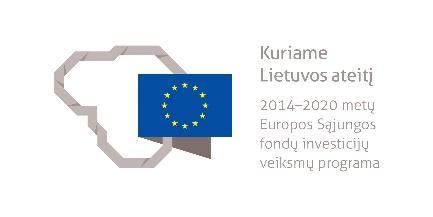 AUTOMOBILIŲ KĖBULŲ REMONTININKO MODULINĖ PROFESINIO MOKYMO PROGRAMA______________________(Programos pavadinimas)Programos valstybinis kodas ir apimtis mokymosi kreditais:P31071603, P32071605 – programa, skirta pirminiam profesiniam mokymui, 90 mokymosi kreditųT32071603 – programa, skirta tęstiniam profesiniam mokymui, 70 mokymosi kreditųKvalifikacijos pavadinimas – automobilių kėbulų remontininkasKvalifikacijos lygis pagal Lietuvos kvalifikacijų sandarą (LTKS) – IIIMinimalus reikalaujamas išsilavinimas kvalifikacijai įgyti:P31071603 – pradinis išsilavinimas ir mokymasis pagrindinio ugdymo programojeP32071605, T32071603 – pagrindinis išsilavinimasReikalavimai profesinei patirčiai (jei taikomi) ir stojančiajam (jei taikomi) – nėraPrograma parengta įgyvendinant iš Europos Sąjungos struktūrinių fondų lėšų bendrai finansuojamą projektą „Lietuvos kvalifikacijų sistemos plėtra (I etapas)“ (projekto Nr. 09.4.1-ESFA-V-734-01-0001).1. PROGRAMOS APIBŪDINIMASProgramos paskirtis. Automobilių kėbulų remontininko modulinė profesinio mokymo programa skirta kvalifikuotam automobilių kėbulų remontininkui parengti, kuris gebėtų vertinti automobilių kėbulų techninę būklę, remontuoti, dažyti bei dengti antikoroziniu mišiniu automobilių kėbulus.Būsimo darbo specifika. Asmuo, įgijęs automobilių kėbulų remontininko kvalifikaciją, galės dirbti transporto priemonių techninės priežiūros bei remonto įmonėse.Darbo priemonės: elektriniai, hidrauliniai bei pneumatiniai įrankiai ir įrenginiai, skirti automobilių kėbulo techninės būklės vertinimo, priežiūros ir remonto darbams atlikti, darbų saugos priemonės, duomenų bazė. Dirbama transporto priemonių techninės priežiūros ir remonto patalpose, atskirais atvejais lauko sąlygomis. Dėl darbų specifikos darbuotojas aprūpinamas specialia apranga.Automobilių kėbulų remontininkas savo veikloje vadovaujasi darbuotojų saugos ir sveikatos, darbo higienos, priešgaisrinės saugos, aplinkosaugos reikalavimais, darbus reglamentuojančiais dokumentais.Automobilių kėbulų remontininkui svarbios šios asmeninės savybės: kruopštumas, atsakingumas, savarankiškumas, dėmesio koncentracija, fizinė ištvermė.2. PROGRAMOS PARAMETRAI* Šie moduliai vykdant tęstinį profesinį mokymą neįgyvendinami, o darbuotojų saugos ir sveikatos bei saugaus elgesio ekstremaliose situacijose mokymas integruojamas į kvalifikaciją sudarančioms kompetencijoms įgyti skirtus modulius.3. REKOMENDUOJAMA MODULIŲ SEKA* Šie moduliai vykdant tęstinį profesinį mokymą neįgyvendinami, o darbuotojų saugos ir sveikatos bei saugaus elgesio ekstremaliose situacijose mokymas integruojamas į kvalifikaciją sudarančioms kompetencijoms įgyti skirtus modulius.4. REKOMENDACIJOS DĖL PROFESINEI VEIKLAI REIKALINGŲ BENDRŲJŲ KOMPETENCIJŲ UGDYMO5. PROGRAMOS STRUKTŪRA, VYKDANT PIRMINĮ IR TĘSTINĮ PROFESINĮ MOKYMĄPastabosVykdant pirminį profesinį mokymą asmeniui, jaunesniam nei 16 metų ir neturinčiam pagrindinio išsilavinimo, turi būti sudaromos sąlygos mokytis pagal pagrindinio ugdymo programą (jei taikoma).Vykdant tęstinį profesinį mokymą asmens ankstesnio mokymosi pasiekimai įskaitomi švietimo ir mokslo ministro nustatyta tvarka.Tęstinio profesinio mokymo programos modulius gali vesti mokytojai, įgiję andragogikos žinių ir turintys tai pagrindžiantį dokumentą arba turintys neformaliojo suaugusiųjų švietimo patirties.Saugaus elgesio ekstremaliose situacijose modulį vedantis mokytojas turi būti baigęs civilinės saugos mokymus pagal Priešgaisrinės apsaugos ir gelbėjimo departamento direktoriaus patvirtintą mokymo programą ir turėti tai pagrindžiantį dokumentą.Tęstinio profesinio mokymo programose darbuotojų saugos ir sveikatos mokymas integruojamas į kvalifikaciją sudarančioms kompetencijoms įgyti skirtus modulius. Darbuotojų saugos ir sveikatos mokoma pagal Mokinių, besimokančių pagal pagrindinio profesinio mokymo programas, darbuotojų saugos ir sveikatos programos aprašą, patvirtintą Lietuvos Respublikos švietimo ir mokslo ministro 2005 m. rugsėjo 28 d. įsakymu Nr. ISAK-1953 „Dėl Mokinių, besimokančių pagal pagrindinio profesinio mokymo programas, darbuotojų saugos ir sveikatos programos aprašo patvirtinimo“. Darbuotojų saugos ir sveikatos mokymą vedantis mokytojas turi būti baigęs darbuotojų saugos ir sveikatos mokymus ir turėti tai pagrindžiantį dokumentą.Tęstinio profesinio mokymo programose saugaus elgesio ekstremaliose situacijose mokymas integruojamas pagal poreikį į kvalifikaciją sudarančioms kompetencijoms įgyti skirtus modulius.6. PROGRAMOS MODULIŲ APRAŠAI6.1. ĮVADINIS MODULISModulio pavadinimas – „Įvadas į profesiją“6.2. KVALIFIKACIJĄ SUDARANČIOMS KOMPETENCIJOMS ĮGYTI SKIRTI MODULIAI6.2.1. Privalomieji moduliaiModulio pavadinimas – „Automobilių kėbulų techninės būklės vertinimas“Modulio pavadinimas – „Automobilių kėbulų išrinkimas ir surinkimas“Modulio pavadinimas – „Automobilių kėbulų deformacijų šalinimas, detalių virinimas ir litavimas“Modulio pavadinimas – „Automobilių kėbulų dažymas, dengimas antikoroziniu mišiniu“6.3. PASIRENKAMIEJI MODULIAIModulio pavadinimas – „Automobilio interjero eksploatacinė priežiūra“Modulio pavadinimas – „Automobilių langų stiklų keitimas“6.4. BAIGIAMASIS MODULISModulio pavadinimas – „Įvadas į darbo rinką“Valstybinis kodasModulio pavadinimasLTKS lygisApimtis mokymosi kreditaisKompetencijosKompetencijų pasiekimą iliustruojantys mokymosi rezultataiĮvadinis modulis (iš viso 2 mokymosi kreditai)*Įvadinis modulis (iš viso 2 mokymosi kreditai)*Įvadinis modulis (iš viso 2 mokymosi kreditai)*Įvadinis modulis (iš viso 2 mokymosi kreditai)*Įvadinis modulis (iš viso 2 mokymosi kreditai)*Įvadinis modulis (iš viso 2 mokymosi kreditai)*3000004Įvadas į profesijąIII2Pažinti profesiją.Apibūdinti automobilių kėbulų remontininko profesiją ir jos teikiamas galimybes darbo rinkoje.Apibūdinti automobilių kėbulų remontininko veiklos procesus.Demonstruoti jau turimus, neformaliuoju ir (arba) savaiminiu būdu įgytus automobilių kėbulų remontininko kvalifikacijai būdingus gebėjimus.Bendrieji moduliai (iš viso 8 mokymosi kreditai)*Bendrieji moduliai (iš viso 8 mokymosi kreditai)*Bendrieji moduliai (iš viso 8 mokymosi kreditai)*Bendrieji moduliai (iš viso 8 mokymosi kreditai)*Bendrieji moduliai (iš viso 8 mokymosi kreditai)*Bendrieji moduliai (iš viso 8 mokymosi kreditai)*3102201Saugus elgesys ekstremaliose situacijoseIII1Saugiai elgtis ekstremaliose situacijose.Apibūdinti ekstremalių situacijų tipus, galimus pavojus.Išmanyti saugaus elgesio ekstremaliose situacijose reikalavimus ir instrukcijas, garsinius civilinės saugos signalus.3102103Sąmoningas fizinio aktyvumo reguliavimasIII5Reguliuoti fizinį aktyvumą.Išvardyti fizinio aktyvumo formas.Demonstruoti asmeninį fizinį aktyvumą.Taikyti fizinio aktyvumo formas, atsižvelgiant į darbo specifiką.3102202Darbuotojų sauga ir sveikataIII2Tausoti sveikatą ir saugiai dirbti.Įvardyti darbuotojų saugos ir sveikatos reikalavimus, keliamus darbo vietai.Kvalifikaciją sudarančioms kompetencijoms įgyti skirti moduliai (iš viso 60 mokymosi kreditų)Kvalifikaciją sudarančioms kompetencijoms įgyti skirti moduliai (iš viso 60 mokymosi kreditų)Kvalifikaciją sudarančioms kompetencijoms įgyti skirti moduliai (iš viso 60 mokymosi kreditų)Kvalifikaciją sudarančioms kompetencijoms įgyti skirti moduliai (iš viso 60 mokymosi kreditų)Kvalifikaciją sudarančioms kompetencijoms įgyti skirti moduliai (iš viso 60 mokymosi kreditų)Kvalifikaciją sudarančioms kompetencijoms įgyti skirti moduliai (iš viso 60 mokymosi kreditų)Privalomieji (iš viso 60 mokymosi kreditų)Privalomieji (iš viso 60 mokymosi kreditų)Privalomieji (iš viso 60 mokymosi kreditų)Privalomieji (iš viso 60 mokymosi kreditų)Privalomieji (iš viso 60 mokymosi kreditų)Privalomieji (iš viso 60 mokymosi kreditų)307161630Automobilių kėbulų techninės būklės vertinimasIII5Vizualiai įvertinti automobilių kėbulų techninę būklę pagal išorinius požymius.Paaiškinti išorinio automobilių kėbulų techninės būklės vertinimo kriterijus.Vizualiai įvertinti automobilių kėbulų techninę būklę po avarinės deformacijos.Vizualiai įvertinti automobilių kėbulų techninę būklę po eksploatacinių defektų.307161630Automobilių kėbulų techninės būklės vertinimasIII5Matuoti automobilių kėbulų geometriją.Apibūdinti automobilių kėbulų geometrijos ir kėbulo išorinių detalių deformacijų matavimo būdus ir matavimo priemones.Paruošti automobilius kėbulų geometrijos matavimams.Išmatuoti automobilių kėbulų geometriją pasitelkiant kėbulų geometrijos matavimo įrangą, prietaisus ir instrukcijas.307161631Automobilių kėbulų išrinkimas ir surinkimasIII15Išrinkti automobilio kėbulą.Paaiškinti automobilių kėbulų išrinkimo technologijas.Išrinkti automobilių kėbulus pagal automobilių gamintojų instrukcijas.Rūšiuoti automobilių kėbulų išrenkamas detales, taikant rūšiavimo bei sandėliavimo principus.307161631Automobilių kėbulų išrinkimas ir surinkimasIII15Surinkti automobilio kėbulą.Paaiškinti automobilių kėbulų surinkimo technologijas.Surinkti automobilių kėbulus taikant ardomų detalių sujungimų pakeičiamumo principus.Surinkti automobilių kėbulus taikant nuimamų ir neardomų detalių sujungimų pakeičiamumo principus.307161632Automobilių kėbulų deformacijų šalinimas, detalių virinimas ir litavimasIII20Šalinti automobilių kėbulų deformacijas.Apibūdinti automobilių kėbulų remonto technologijas, naudojamą įrangą ir medžiagas.Remontuoti automobilių kėbulus taikant kėbulo tiesinimo technologijas ir įrangą.Šalinti automobilių kėbulų deformacijas atliekant šaltkalviškų darbų operacijas.307161632Automobilių kėbulų deformacijų šalinimas, detalių virinimas ir litavimasIII20Virinti ir lituoti automobilių kėbulų detales.Apibūdinti automobilių kėbulų detalių suvirinimo, litavimo ir klijavimo būdus, įrangą ir medžiagas.Paaiškinti reikalavimus suvirinimo, litavimo ir klijavimo darbo vietai.Parinkti reikiamas medžiagas automobilių kėbulams suvirinti, lituoti ir klijuoti.Virinti, lituoti ir klijuoti metalines kėbulų detales.Virinti, lituoti ir klijuoti nemetalines kėbulų detales.307161633Automobilių kėbulų dažymas, dengimas antikoroziniu mišiniuIII20Paruošti automobilio kėbulą dažymui.Paaiškinti automobilių kėbulų paviršių paruošimo dažymui procesą.Atlikti automobilių kėbulų paruošimo dažymui darbus.Paruošti darbo vietas automobilių kėbulams dažyti ir džiovinti.307161633Automobilių kėbulų dažymas, dengimas antikoroziniu mišiniuIII20Dažyti automobilių kėbulus ir jų dalis.Paaiškinti automobilių kėbulų skirtingų paviršių dažymo technologijas.Dažyti ir džiovinti skirtingus automobilių kėbulų ir jų dalių paviršius.Atlikti automobilių kėbulų paviršių apdirbimo darbus po dažymo, dažų dangos atnaujinimą ir jos priežiūros darbus.307161633Automobilių kėbulų dažymas, dengimas antikoroziniu mišiniuIII20Dengti nedažomus automobilių kėbulų paviršius antikoroziniu mišiniu.Apibūdinti automobilių kėbulų nedažomų paviršių dengimo antikoroziniu mišiniu būdus ir priemones.Atlikti kėbulų dugnų ir uždarų ertmių dengimo antikorozinėmis dangomis paruošiamuosius darbus.Atlikti kėbulų dugnų ir uždarų ertmių dengimo antikorozinėmis dangomis darbus.Pasirenkamieji moduliai (iš viso 10 mokymosi kreditų)*Pasirenkamieji moduliai (iš viso 10 mokymosi kreditų)*Pasirenkamieji moduliai (iš viso 10 mokymosi kreditų)*Pasirenkamieji moduliai (iš viso 10 mokymosi kreditų)*Pasirenkamieji moduliai (iš viso 10 mokymosi kreditų)*Pasirenkamieji moduliai (iš viso 10 mokymosi kreditų)*307161634Automobilio interjero eksploatacinė priežiūra III10Paruošti automobilio interjerą eksploatacinės priežiūros darbams atlikti.Apibūdinti automobilio paruošimo interjero priežiūrai įrangą, įrankius bei medžiagas.Paruošti automobilio interjerą remontui.Paruošti automobilio interjero detales remontui. 307161634Automobilio interjero eksploatacinė priežiūra III10Atlikti automobilio interjero priežiūros darbus.Apibūdinti automobilio interjero priežiūros būdus.Remontuoti atskiras automobilio interjero detales.Dengti automobilio interjero detales plėvele.307161635Automobilių langų stiklų keitimasIII10Paruošti automobilius langų stiklų įdėjimui.Paaiškinti automobilių langų stiklų keitimo priežastis ir reikalavimus.Išimti automobilių langų stiklus pagal jų išėmimo technologijas.Atlikti automobilių kėbulų apdailos darbus langų stiklų keitimui.307161635Automobilių langų stiklų keitimasIII10Įdėti automobilių langų stiklus.Paaiškinti automobilių langų stiklų montavimo technologijas.Sumontuoti papildomą automobilių stiklų įrangą.Įmontuoti automobilių langų stiklus į automobilių kėbulus.Baigiamasis modulis (iš viso 10 mokymosi kreditų)Baigiamasis modulis (iš viso 10 mokymosi kreditų)Baigiamasis modulis (iš viso 10 mokymosi kreditų)Baigiamasis modulis (iš viso 10 mokymosi kreditų)Baigiamasis modulis (iš viso 10 mokymosi kreditų)Baigiamasis modulis (iš viso 10 mokymosi kreditų)3000003Įvadas į darbo rinkąIII10Formuoti darbinius įgūdžius realioje darbo vietoje.Susipažinti su būsimo darbo specifika ir darbo vieta.Įvardyti asmenines integracijos į darbo rinką galimybes.Demonstruoti realioje darbo vietoje įgytas kompetencijas. Valstybinis kodasModulio pavadinimasLTKS lygisApimtis mokymosi kreditaisAsmens pasirengimo mokytis modulyje reikalavimai (jei taikoma)Įvadinis modulis (iš viso 2 mokymosi kreditai)*Įvadinis modulis (iš viso 2 mokymosi kreditai)*Įvadinis modulis (iš viso 2 mokymosi kreditai)*Įvadinis modulis (iš viso 2 mokymosi kreditai)*Įvadinis modulis (iš viso 2 mokymosi kreditai)*3000004Įvadas į profesijąIII2Netaikoma.Bendrieji moduliai (iš viso 8 mokymosi kreditai)*Bendrieji moduliai (iš viso 8 mokymosi kreditai)*Bendrieji moduliai (iš viso 8 mokymosi kreditai)*Bendrieji moduliai (iš viso 8 mokymosi kreditai)*Bendrieji moduliai (iš viso 8 mokymosi kreditai)*3102201Saugus elgesys ekstremaliose situacijoseIII1Netaikoma.3102103Sąmoningas fizinio aktyvumo reguliavimasIII5Netaikoma.3102202Darbuotojų sauga ir sveikataIII2Netaikoma.Kvalifikaciją sudarančioms kompetencijoms įgyti skirti moduliai (iš viso 60 mokymosi kreditų)Kvalifikaciją sudarančioms kompetencijoms įgyti skirti moduliai (iš viso 60 mokymosi kreditų)Kvalifikaciją sudarančioms kompetencijoms įgyti skirti moduliai (iš viso 60 mokymosi kreditų)Kvalifikaciją sudarančioms kompetencijoms įgyti skirti moduliai (iš viso 60 mokymosi kreditų)Kvalifikaciją sudarančioms kompetencijoms įgyti skirti moduliai (iš viso 60 mokymosi kreditų)Privalomieji (iš viso 60 mokymosi kreditų)Privalomieji (iš viso 60 mokymosi kreditų)Privalomieji (iš viso 60 mokymosi kreditų)Privalomieji (iš viso 60 mokymosi kreditų)Privalomieji (iš viso 60 mokymosi kreditų)307161630Automobilių kėbulų techninės būklės vertinimasIII5Netaikoma.307161631Automobilių kėbulų išrinkimas ir surinkimasIII15Netaikoma.307161632Automobilių kėbulų deformacijų šalinimas, detalių virinimas ir litavimasIII20Baigtas šis modulis:Automobilių kėbulų techninės būklės vertinimas307161633Automobilių kėbulų dažymas, dengimas antikoroziniu mišiniuIII20Netaikoma.Pasirenkamieji moduliai (iš viso 10 mokymosi kreditų)*Pasirenkamieji moduliai (iš viso 10 mokymosi kreditų)*Pasirenkamieji moduliai (iš viso 10 mokymosi kreditų)*Pasirenkamieji moduliai (iš viso 10 mokymosi kreditų)*Pasirenkamieji moduliai (iš viso 10 mokymosi kreditų)*307161634Automobilio interjero eksploatacinė priežiūraIII10Netaikoma.307161635Automobilių langų stiklų keitimasIII10Netaikoma.Baigiamasis modulis (iš viso 10 mokymosi kreditų)Baigiamasis modulis (iš viso 10 mokymosi kreditų)Baigiamasis modulis (iš viso 10 mokymosi kreditų)Baigiamasis modulis (iš viso 10 mokymosi kreditų)Baigiamasis modulis (iš viso 10 mokymosi kreditų)3000003Įvadas į darbo rinkąIII10Baigti visi automobilių kėbulų remontininko kvalifikaciją sudarantys privalomieji moduliai.Bendrosios kompetencijosBendrųjų kompetencijų pasiekimą iliustruojantys mokymosi rezultataiRaštingumo kompetencijaRašyti gyvenimo ir profesinės patirties aprašymą, motyvacinį laišką, prašymą, ataskaitą, elektroninį laišką.Bendrauti vartojant profesinę terminiją.Daugiakalbystės kompetencijaBendrauti profesine užsienio kalba darbinėje aplinkoje.Rašyti gyvenimo aprašymą, motyvacinį laišką, prašymą, elektroninį laišką.Įvardyti įrenginius, inventorių, priemones, medžiagas užsienio kalba.Matematinė kompetencija ir gamtos mokslų, technologijų ir inžinerijos kompetencijaApskaičiuoti reikalingų darbams atlikti ir darbo metu gautų medžiagų kiekį.Naudotis naujausiomis technologijomis ir įranga.Suvokti saugumo ir aplinkos tvarumo principus, susijusius su mokslo ir technologijų pažanga, darančia poveikį asmeniui, šeimai ir bendruomenei.Skaitmeninė kompetencijaNaudotis interneto paieškos ir komunikavimo sistemomis, dokumentų kūrimo programomis.Rinkti, apdoroti ir saugoti reikalingą darbui informaciją.Naudotis elektroninio pašto programomis.Asmeninė, socialinė ir mokymosi mokytis kompetencijaĮsivertinti turimas žinias ir gebėjimus.Organizuoti savo mokymąsi.Pritaikyti turimas žinias ir gebėjimus dirbant individualiai ir komandoje.Parengti profesinio tobulėjimo planą.Pilietiškumo kompetencijaBendrauti su klientais ir kolegomis.Valdyti savo psichologines būsenas, pojūčius ir savybes.Spręsti psichologines krizines situacijas.Gerbti save ir kitus, savo šalį ir jos tradicijas.Prisitaikyti prie tarptautinės, daugiakultūrinės aplinkos.Verslumo kompetencijaDirbti savarankiškai, planuoti savo laiką.Rodyti iniciatyvą darbe, namie, kitoje aplinkoje.Padėti aplinkiniams, kada jiems reikia pagalbos.Kultūrinio sąmoningumo ir raiškos kompetencijaPažinti įvairių šalies regionų tradicijas ir papročius.Pažinti įvairių šalių kultūrinius skirtumus.Pažinti, gerbti, saugoti kultūrinę įvairovę ir dalyvauti socialiai vertingoje kultūrinės raiškos veikloje.Kvalifikacija – automobilių kėbulų remontininkas, LTKS lygis IIIKvalifikacija – automobilių kėbulų remontininkas, LTKS lygis IIIProgramos, skirtos pirminiam profesiniam mokymui, struktūraProgramos, skirtos tęstiniam profesiniam mokymui, struktūraĮvadinis modulis (iš viso 2 mokymosi kreditai)Įvadas į profesiją, 2 mokymosi kreditai Įvadinis modulis (0 mokymosi kreditų)–Bendrieji moduliai (iš viso 8 mokymosi kreditai)Saugus elgesys ekstremaliose situacijose, 1 mokymosi kreditasSąmoningas fizinio aktyvumo reguliavimas, 5 mokymosi kreditaiDarbuotojų sauga ir sveikata, 2 mokymosi kreditaiBendrieji moduliai (0 mokymosi kreditų)–Kvalifikaciją sudarančioms kompetencijoms įgyti skirti moduliai (iš viso 60 mokymosi kreditų)Automobilių kėbulų techninės būklės vertinimas, 5 mokymosi kreditaiAutomobilių kėbulų išrinkimas ir surinkimas, 15 mokymosi kreditųAutomobilių kėbulų deformacijų šalinimas, detalių virinimas ir litavimas, 20 mokymosi kreditųAutomobilių kėbulų dažymas, dengimas antikoroziniu mišiniu, 20 mokymosi kreditųKvalifikaciją sudarančioms kompetencijoms įgyti skirti moduliai (iš viso .. mokymosi kreditai)Automobilių kėbulų techninės būklės vertinimas, 5 mokymosi kreditaiAutomobilių kėbulų išrinkimas ir surinkimas, 15 mokymosi kreditųAutomobilių kėbulų deformacijų šalinimas, detalių virinimas ir litavimas, 20 mokymosi kreditųAutomobilių kėbulų dažymas, dengimas antikoroziniu mišiniu, 20 mokymosi kreditųPasirenkamieji moduliai (iš viso 10 mokymosi kreditų)Automobilio interjero eksploatacinė priežiūra, 10 mokymosi kreditųAutomobilių langų stiklų keitimas, 10 mokymosi kreditųPasirenkamieji moduliai (0 mokymosi kreditų)–Baigiamasis modulis (iš viso 10 mokymosi kreditų)Įvadas į darbo rinką, 10 mokymosi kreditųBaigiamasis modulis (iš viso 10 mokymosi kreditų)Įvadas į darbo rinką, 10 mokymosi kreditųValstybinis kodas30000043000004Modulio LTKS lygisIIIIIIApimtis mokymosi kreditais22KompetencijosMokymosi rezultataiRekomenduojamas turinys mokymosi rezultatams pasiekti1. Pažinti profesiją.1.1. Apibūdinti automobilių kėbulų remontininko profesiją ir jos teikiamas galimybes darbo rinkoje.Tema. Automobilių kėbulų remontininko profesija, jos specifika ir galimybės darbo rinkojeAutomobilių kėbulų remontininko profesijos samprataAutomobilių kėbulų remontininko darbo specifikaAutomobilių kėbulų remontininko profesijai svarbios asmeninės savybėsAutomobilių kėbulų remonto verslo galimybės1. Pažinti profesiją.1.2. Apibūdinti automobilių kėbulų remontininko veiklos procesus.Tema. Automobilių kėbulų remontininko profesinės veiklos procesai, funkcijos ir uždaviniaiAutomobilių kėbulų remontininko pagrindiniai veiklos procesaiAutomobilių kėbulų remontininko funkcijos ir uždaviniaiAutomobilių kėbulų remontininko darbo aplinkos reikalavimai1. Pažinti profesiją.1.3. Demonstruoti jau turimus, neformaliuoju ir (arba) savaiminiu būdu įgytus automobilių kėbulų remontininko kvalifikacijai būdingus gebėjimus.Tema. Automobilių kėbulų remontininko modulinė profesinio mokymo programaAutomobilių kėbulų remontininko modulinės profesinio mokymo programos tikslai ir uždaviniaiMokymosi formos ir metodai, siekiami rezultatai (kompetencijos) ir jų patvirtinimas, mokymosi pasiekimų vertinimo kriterijaiMokymosi įgūdžių demonstravimo formos (metodai)Individualus mokymosi planasTema. Turimų gebėjimų, įgytų savaiminiu ar neformaliuoju būdu, vertinimasSavaiminiu ir (arba) neformaliuoju būdu įgytų automobilių kėbulų remontininko kvalifikacijai būdingų gebėjimų demonstravimasSavaiminiu ir (arba) neformaliuoju būdu įgytų gebėjimų įsivertinimasMokymosi pasiekimų vertinimo kriterijaiSiūlomas įvadinio modulio įvertinimas – įskaityta (neįskaityta).Siūlomas įvadinio modulio įvertinimas – įskaityta (neįskaityta).Reikalavimai mokymui skirtiems metodiniams ir materialiesiems ištekliamsMokymo(si) medžiaga:Automobilių kėbulų remontininko modulinė profesinio mokymo programaVadovėliai ir kita mokomoji medžiagaLietuvos Respublikos darbuotojų saugos ir sveikatos įstatymasTestas turimiems gebėjimams (įsi)vertintiMokymo(si) priemonės:Techninės priemonės mokymo(si) medžiagai iliustruoti, vizualizuoti, pristatytiMokymo(si) medžiaga:Automobilių kėbulų remontininko modulinė profesinio mokymo programaVadovėliai ir kita mokomoji medžiagaLietuvos Respublikos darbuotojų saugos ir sveikatos įstatymasTestas turimiems gebėjimams (įsi)vertintiMokymo(si) priemonės:Techninės priemonės mokymo(si) medžiagai iliustruoti, vizualizuoti, pristatytiReikalavimai teorinio ir praktinio mokymo vietaiKlasė ar kita mokymui(si) pritaikyta patalpa su techninėmis priemonėmis (kompiuteriu, vaizdo projektoriumi) mokymo(si) medžiagai pateikti.Klasė ar kita mokymui(si) pritaikyta patalpa su techninėmis priemonėmis (kompiuteriu, vaizdo projektoriumi) mokymo(si) medžiagai pateikti.Reikalavimai mokytojų dalykiniam pasirengimui (dalykinei kvalifikacijai)Modulį gali vesti mokytojas, turintis:1) Lietuvos Respublikos švietimo įstatyme ir Reikalavimų mokytojų kvalifikacijai apraše, patvirtintame Lietuvos Respublikos švietimo ir mokslo ministro 2014 m. rugpjūčio 29 d. įsakymu Nr. V-774 „Dėl Reikalavimų mokytojų kvalifikacijai aprašo patvirtinimo“, nustatytą išsilavinimą ir kvalifikaciją;2) transporto inžinerijos studijų krypties ar lygiavertį išsilavinimą arba vidurinį išsilavinimą ir automobilių kėbulų remontininko ar lygiavertę kvalifikaciją, ne mažesnę kaip 3 metų automobilių kėbulų remonto profesinės veiklos patirtį ir pedagoginių ir psichologinių žinių kurso baigimo pažymėjimą.Modulį gali vesti mokytojas, turintis:1) Lietuvos Respublikos švietimo įstatyme ir Reikalavimų mokytojų kvalifikacijai apraše, patvirtintame Lietuvos Respublikos švietimo ir mokslo ministro 2014 m. rugpjūčio 29 d. įsakymu Nr. V-774 „Dėl Reikalavimų mokytojų kvalifikacijai aprašo patvirtinimo“, nustatytą išsilavinimą ir kvalifikaciją;2) transporto inžinerijos studijų krypties ar lygiavertį išsilavinimą arba vidurinį išsilavinimą ir automobilių kėbulų remontininko ar lygiavertę kvalifikaciją, ne mažesnę kaip 3 metų automobilių kėbulų remonto profesinės veiklos patirtį ir pedagoginių ir psichologinių žinių kurso baigimo pažymėjimą.Valstybinis kodas307161630307161630Modulio LTKS lygisIIIIIIApimtis mokymosi kreditais55Asmens pasirengimo mokytis modulyje reikalavimai (jei taikoma)NetaikomaNetaikomaKompetencijosMokymosi rezultataiRekomenduojamas turinys mokymosi rezultatams pasiekti1. Vizualiai įvertinti automobilių kėbulų techninę būklę pagal išorinius požymius.1.1. Paaiškinti išorinio automobilių kėbulų techninės būklės vertinimo kriterijus.Tema. Reikalavimai keliami automobilių kėbulų techninei būkleiReikalavimai laikančiosioms konstrukcijomsReikalavimai išorinėms dalimsTema. Automobilių kėbulų deformacijosLaikančiųjų konstrukcijų deformacijosIšorinių dalių deformacijos1. Vizualiai įvertinti automobilių kėbulų techninę būklę pagal išorinius požymius.1.2. Vizualiai įvertinti automobilių kėbulų techninę būklę po avarinės deformacijos.Tema. Vizualinis kėbulų techninės būklės nustatymas po avarinės deformacijosKėbulų laikančiųjų konstrukcijų deformacijų nustatymasKėbulų išorinių dalių deformacijų nustatymasTema. Kėbulų po avarinės deformacijos tinkamumo remontui pagrindimasLaikančiųjų konstrukcijų tinkamumo remontui nustatymasIšorinių dalių tinkamumo remontui nustatymas1. Vizualiai įvertinti automobilių kėbulų techninę būklę pagal išorinius požymius.1.3. Vizualiai įvertinti automobilių kėbulų techninę būklę po eksploatacinių defektų.Tema. Vizualus korozijos sukeltų kėbulų defektų nustatymasKorozijos paveiktų kėbulų nedažytų paviršių įvertinimasKorozijos paveiktų kėbulų dažytų paviršių įvertinimasKorozijos paveiktų kėbulų dalių tinkamumo remontui nustatymasTema. Vizualus eksploatacijos metu atsiradusių kėbulų defektų nustatymasLakuotų ir dažytų paviršių būklės įvertinimasApsauginių dangų būklės įvertinimasStiklų (langų ir žibintų) būklės įvertinimasRastų defektų pašalinimo būdų nustatymas2. Matuoti automobilių kėbulų geometriją.2.1. Apibūdinti automobilių kėbulų geometrijos ir kėbulo išorinių detalių deformacijų matavimo būdus ir matavimo priemones.Tema. Automobilių kėbulų deformacijosAutomobilių kėbulų deformacijų matavimo paskirtisAutomobilių kėbulų deformacijų matavimo būdaiAutomobilių kėbulų deformacijų matavimo rezultatų apibendrinimasTema. Automobilių kėbulų deformacijų matavimo priemonėsMechaninės matavimo priemonėsElektroninės matavimo sistemosKalibrai2. Matuoti automobilių kėbulų geometriją.2.2. Paruošti automobilius kėbulų geometrijos matavimams.Tema. Automobilio paruošimas prieš kėbulų geometrijos matavimąAutomobilio išorinis paruošimas kėbulų geometrijos matavimuiAutomobilio duomenų indentifikavimasTema. Automobilio paruošimas matavimo įrangos sumontavimuiAutomobilio pakėlimas laikantis darbuotojų saugos ir sveikatos reikalavimųAutomobilio paruošimas matavimo įrangos prijungimui2. Matuoti automobilių kėbulų geometriją.2.3. Išmatuoti automobilių kėbulų geometriją pasitelkiant kėbulų geometrijos matavimo įrangą, prietaisus ir instrukcijas.Tema. Kėbulų geometrijos matavimas mechaniniais matavimo prietaisaisAutomobilių bazės matavimasAutomobilio geometrijos matavimas palyginamuoju būduKėbulų išorinių dalių formos matavimasTema. Kėbulų geometrijos matavimas elektroninėmis matavimo sistemomisElektroninės matavimo sistemos sumontavimasKėbulo geometrijos parametrų nustatymasMatavimo rezultatų apibendrinimasMokymosi pasiekimų vertinimo kriterijaiApibūdintos automobilių kėbulų avarinių, eksploatacinių deformacijų ir pažeidimų rūšys, jų atsiradimo priežastys. Apibūdinta kėbulų geometrijos matavimo ir kėbulo dalių deformacijų matavimo paskirtis, būdai ir priemonės. Paaiškinti reikalavimai, keliami laikančiosioms ir išorinėms kėbulo dalims. Vizualiai įvertinta kėbulo laikančiųjų ir išorinių dalių būklė po avarinės deformacijos ir nustatytas kėbulo dalių tinkamumas remontui. Vizualiai nustatytas korozijos poveikis kėbulo dalims ir šių dalių tinkamumas remontui. Vizualiai nustatyti eksploatacijos metu atsiradę kėbulo lakuotų, dažytų, dengtų apsauginėmis dangomis paviršių defektai ir parinkti jų pašalinimo būdai. Indentifikuoti automobilio duomenys, reikalingi matavimams atlikti. Automobilis paruoštas matavimams atlikti: pakeltas, nuimtos kėbulo apsaugos, surasti matavimo taškai. Naudojantis mechaniniais matavimo prietaisais, atlikti kėbulo geometrijos ir kėbulo išorinių dalių formos matavimai. Kėbulo geometrijos elektroninė matavimo sistema paruošta vadovaujantis gamintojo instrukcijomis. Atliktas kėbulo geometrijos parametrų matavimas. Gauti rezultatai palyginti su automobilio gamintojo pateiktais matavimui duomenimis ir nustatytos deformacijos. Darbų atlikimo metu laikytasi saugaus darbo reikalavimų. Tinkamai sutvarkyta darbo vieta.Apibūdintos automobilių kėbulų avarinių, eksploatacinių deformacijų ir pažeidimų rūšys, jų atsiradimo priežastys. Apibūdinta kėbulų geometrijos matavimo ir kėbulo dalių deformacijų matavimo paskirtis, būdai ir priemonės. Paaiškinti reikalavimai, keliami laikančiosioms ir išorinėms kėbulo dalims. Vizualiai įvertinta kėbulo laikančiųjų ir išorinių dalių būklė po avarinės deformacijos ir nustatytas kėbulo dalių tinkamumas remontui. Vizualiai nustatytas korozijos poveikis kėbulo dalims ir šių dalių tinkamumas remontui. Vizualiai nustatyti eksploatacijos metu atsiradę kėbulo lakuotų, dažytų, dengtų apsauginėmis dangomis paviršių defektai ir parinkti jų pašalinimo būdai. Indentifikuoti automobilio duomenys, reikalingi matavimams atlikti. Automobilis paruoštas matavimams atlikti: pakeltas, nuimtos kėbulo apsaugos, surasti matavimo taškai. Naudojantis mechaniniais matavimo prietaisais, atlikti kėbulo geometrijos ir kėbulo išorinių dalių formos matavimai. Kėbulo geometrijos elektroninė matavimo sistema paruošta vadovaujantis gamintojo instrukcijomis. Atliktas kėbulo geometrijos parametrų matavimas. Gauti rezultatai palyginti su automobilio gamintojo pateiktais matavimui duomenimis ir nustatytos deformacijos. Darbų atlikimo metu laikytasi saugaus darbo reikalavimų. Tinkamai sutvarkyta darbo vieta.Reikalavimai mokymui skirtiems metodiniams ir materialiesiems ištekliamsMokymo(si) medžiaga:Vadovėliai ir kita mokomoji medžiagaMatavimo priemonių, automobilių kėlimo įrenginių instrukcijosDarbuotojų saugos ir sveikatos instrukcijosTestai gebėjimams vertintiPraktinių darbų aprašymaiMokymo(si) priemonės:Techninės priemonės mokymo(si) medžiagai iliustruoti, vizualizuoti, pristatytiDeformuotų automobilių kėbulų maketaiKėbulų geometrijos ir išorinių kėbulo dalių deformacijų matavimo mechaninės priemonėsElektroninė kėbulų geometrijos matavimo sistemaAutomobilio pakėlimo įrangaiRaktai, atsuktuvai, replės ir kt. įrankiaiMokymo(si) medžiaga:Vadovėliai ir kita mokomoji medžiagaMatavimo priemonių, automobilių kėlimo įrenginių instrukcijosDarbuotojų saugos ir sveikatos instrukcijosTestai gebėjimams vertintiPraktinių darbų aprašymaiMokymo(si) priemonės:Techninės priemonės mokymo(si) medžiagai iliustruoti, vizualizuoti, pristatytiDeformuotų automobilių kėbulų maketaiKėbulų geometrijos ir išorinių kėbulo dalių deformacijų matavimo mechaninės priemonėsElektroninė kėbulų geometrijos matavimo sistemaAutomobilio pakėlimo įrangaiRaktai, atsuktuvai, replės ir kt. įrankiaiReikalavimai teorinio ir praktinio mokymo vietaiKlasė ar kita mokymui(si) pritaikyta patalpa su techninėmis priemonėmis (kompiuteriu, vaizdo projektoriumi) mokymo(si) medžiagai pateikti, stalais, kėdėmis.Praktinio mokymo klasė (patalpa), aprūpinta automobilių maketais; išorinėmis kėbulo dalimis; kėbulo geometrijos ir išorinių kėbulo dalių deformacijų matavimo mechaninėmis priemonėmis; elektronine kėbulo geometrijos matavimo sistema; automobilio pakėlimo įranga; raktai, atsuktuvai it kt. įrankiai; asmeninėmis apsaugos priemonėmis; pirmosios pagalbos suteikimo rinkiniu.Klasė ar kita mokymui(si) pritaikyta patalpa su techninėmis priemonėmis (kompiuteriu, vaizdo projektoriumi) mokymo(si) medžiagai pateikti, stalais, kėdėmis.Praktinio mokymo klasė (patalpa), aprūpinta automobilių maketais; išorinėmis kėbulo dalimis; kėbulo geometrijos ir išorinių kėbulo dalių deformacijų matavimo mechaninėmis priemonėmis; elektronine kėbulo geometrijos matavimo sistema; automobilio pakėlimo įranga; raktai, atsuktuvai it kt. įrankiai; asmeninėmis apsaugos priemonėmis; pirmosios pagalbos suteikimo rinkiniu.Reikalavimai mokytojų dalykiniam pasirengimui (dalykinei kvalifikacijai)Modulį gali vesti mokytojas, turintis:1) Lietuvos Respublikos švietimo įstatyme ir Reikalavimų mokytojų kvalifikacijai apraše, patvirtintame Lietuvos Respublikos švietimo ir mokslo ministro 2014 m. rugpjūčio 29 d. įsakymu Nr. V-774 „Dėl Reikalavimų mokytojų kvalifikacijai aprašo patvirtinimo“, nustatytą išsilavinimą ir kvalifikaciją;2) transporto inžinerijos studijų krypties ar lygiavertį išsilavinimą arba vidurinį išsilavinimą ir automobilių kėbulų remontininko ar lygiavertę kvalifikaciją, ne mažesnę kaip 3 metų automobilių kėbulų remonto profesinės veiklos patirtį ir pedagoginių ir psichologinių žinių kurso baigimo pažymėjimą.Modulį gali vesti mokytojas, turintis:1) Lietuvos Respublikos švietimo įstatyme ir Reikalavimų mokytojų kvalifikacijai apraše, patvirtintame Lietuvos Respublikos švietimo ir mokslo ministro 2014 m. rugpjūčio 29 d. įsakymu Nr. V-774 „Dėl Reikalavimų mokytojų kvalifikacijai aprašo patvirtinimo“, nustatytą išsilavinimą ir kvalifikaciją;2) transporto inžinerijos studijų krypties ar lygiavertį išsilavinimą arba vidurinį išsilavinimą ir automobilių kėbulų remontininko ar lygiavertę kvalifikaciją, ne mažesnę kaip 3 metų automobilių kėbulų remonto profesinės veiklos patirtį ir pedagoginių ir psichologinių žinių kurso baigimo pažymėjimą.Valstybinis kodas307161631307161631Modulio LTKS lygisIIIIIIApimtis mokymosi kreditais1515Asmens pasirengimo mokytis modulyje reikalavimai (jei taikoma)NetaikomaNetaikomaKompetencijosMokymosi rezultataiRekomenduojamas turinys mokymosi rezultatams pasiekti1. Išrinkti automobilio kėbulą.1.1. Paaiškinti automobilių kėbulų išrinkimo technologijas.Tema. Automobilių sandaraAgregatai ir mazgai, tvirtinami prie automobilio kėbulo, jų sandaraElektros įrangaTema. Ardomos kėbulų detalėsIšrinkimo įranga, įrankiai ir medžiagosKėbulų išorės detalių išrinkimo technologijosKėbulų vidaus detalių išrinkimo technologijos1. Išrinkti automobilio kėbulą.1.2. Išrinkti automobilių kėbulus pagal automobilių gamintojų instrukcijas.Tema. Automobilių agregatų ir mazgų išmontavimasVariklio ir jo sistemų, transmisijos ir važiuoklės išmontavimas iš kėbuloElektros įrangos, saugos sistemų išmontavimasTema. Ardomų kėbulų detalių išrinkimas prieš kėbulų remontąKėbulų išorės detalių išrinkimasKėbulų vidaus detalių išrinkimas taikant interjero apsaugos reikalavimusKėbulų stiklų išrinkimas 1. Išrinkti automobilio kėbulą.1.3. Rūšiuoti automobilių kėbulų išrenkamas detales, taikant rūšiavimo bei sandėliavimo principus.Tema. Detalių rūšiavimasPavojingų aplinkai kėbulų detalių utilizavimasTinkamų antriniam panaudojimui kėbulų detalių rūšiavimasTema. Detalių sandėliavimasIšorinių kėbulų detalių sandėliavimasVidinių kėbulų detalių sandėliavimasSmulkių kėbulų apdailos ir tvirtinimo elementų sandėliavimas2. Surinkti automobilio kėbulą.2.1. Paaiškinti automobilių kėbulų surinkimo technologijas.Tema. Automobilių surinkimasAutomobilių agregatų ir mazgų, saugos sistemų montavimasArdomų kėbulų detalių surinkimo technologijosNuimamų kėbulų detalių sujungimo su neardomomis detalėmis technologijosSurinkimo įranga, įrankiai ir medžiagosVieną kartą tvirtinamų detalių, sandarinimo elementų ir garso izoliacijos surinkimasTema. Baigiamieji darbai po kėbulų surinkimoKėbulų reguliavimo po surinkimo technologijosReguliavimo įranga ir įrankiai2. Surinkti automobilio kėbulą.2.2. Surinkti automobilių kėbulus taikant ardomų detalių sujungimų pakeičiamumo principus.Tema. Automobilių kėbulų išardomų detalių paruošimas surinkimuiTvirtinimo detalių paruošimasSandarinimo elementų ir garso izoliacijos paruošimasTema. Automobilių kėbulų išardomų detalių surinkimasAutomobilių durų surinkimasAutomobilių kėbulo dangčių surinkimasAutomobilių bamperių surinkimasTvirtinimo prie neardomų kėbulų detalių elementų montavimas2. Surinkti automobilio kėbulą.2.3. Surinkti automobilių kėbulus taikant nuimamų ir neardomų detalių sujungimų pakeičiamumo principus.Tema. Automobilių mazgų ir nuimamų kėbulų detalių sujungimas su neardomomis detalėmisAutomobilių mazgų, agregatų ir saugos sistemų surinkimasIšorinių kėbulų detalių surinkimasVidinių kėbulų detalių surinkimasTema. Kėbulų surinkimo reguliavimo darbaiReguliavimo darbų technologijos parinkimasTvirtinio elementų (vyrių) reguliavimasMokymosi pasiekimų vertinimo kriterijaiPaaiškinti automobilių variklių, transmisijų, važiuoklių tipai, konstrukcijos, sandara, jų tvirtinimo prie kėbulo konstrukcijų pakabos. Paaiškinta automobilių elektros įrangos, saugumo sistemų instaliacija, jos montavimo kėbuluose būdai, išrinkimo, dalinio izoliavimo reikalavimai. Paaiškintos ardomų kėbulų detalių išrinkimo ir surinkimo technologijos, įranga, įrankiai ir medžiagos. Išmontuoti automobilių agregatai, mazgai ir elektros įranga prieš kėbulų remontą ir surinkti po remonto darbų. Parinktos kėbulo išrinkimo technologijos. Išardytos išorinės kėbulo detalės. Išardytos vidinės kėbulo detalės apsaugant kėbulo interjerą nuo pažeidimų ardymo metu. Surūšiuotos kėbulų išrenkamos detalės utilizavimui ir sandėliavimui. Paaiškintos automobilių kėbulų ardomų detalių surinkimo, automobilių mazgų ir nuimamų kėbulo detalių sujungimo su neardomomis kėbulų detalėmis technologijos. Paruošti kėbulų detalių tvirtinimo, sandarinimo ir garso izoliacijos elementai ardomoms detalėms surinkti. Surinktos ardomos kėbulų detalės. Sumontuoti automobilių mazgai, agregatai ir saugos sistemos į kėbulus. Sujungtos ardomos išorinės ir vidinės kėbulų detalės su neardomu kėbulu taikant ardomų ir neardomų detalių sujungimų pakeičiamumo principus. Sureguliuotos automobilių detalės ir mazgai po surinkimo. Darbų atlikimo metu laikytasi saugaus darbo reikalavimų. Tinkamai sutvarkyta darbo vieta.Paaiškinti automobilių variklių, transmisijų, važiuoklių tipai, konstrukcijos, sandara, jų tvirtinimo prie kėbulo konstrukcijų pakabos. Paaiškinta automobilių elektros įrangos, saugumo sistemų instaliacija, jos montavimo kėbuluose būdai, išrinkimo, dalinio izoliavimo reikalavimai. Paaiškintos ardomų kėbulų detalių išrinkimo ir surinkimo technologijos, įranga, įrankiai ir medžiagos. Išmontuoti automobilių agregatai, mazgai ir elektros įranga prieš kėbulų remontą ir surinkti po remonto darbų. Parinktos kėbulo išrinkimo technologijos. Išardytos išorinės kėbulo detalės. Išardytos vidinės kėbulo detalės apsaugant kėbulo interjerą nuo pažeidimų ardymo metu. Surūšiuotos kėbulų išrenkamos detalės utilizavimui ir sandėliavimui. Paaiškintos automobilių kėbulų ardomų detalių surinkimo, automobilių mazgų ir nuimamų kėbulo detalių sujungimo su neardomomis kėbulų detalėmis technologijos. Paruošti kėbulų detalių tvirtinimo, sandarinimo ir garso izoliacijos elementai ardomoms detalėms surinkti. Surinktos ardomos kėbulų detalės. Sumontuoti automobilių mazgai, agregatai ir saugos sistemos į kėbulus. Sujungtos ardomos išorinės ir vidinės kėbulų detalės su neardomu kėbulu taikant ardomų ir neardomų detalių sujungimų pakeičiamumo principus. Sureguliuotos automobilių detalės ir mazgai po surinkimo. Darbų atlikimo metu laikytasi saugaus darbo reikalavimų. Tinkamai sutvarkyta darbo vieta.Reikalavimai mokymui skirtiems metodiniams ir materialiesiems ištekliamsMokymo(si) medžiaga:Vadovėliai ir kita mokomoji medžiagaAutomobilių kėbulų surinkimo ir išrinkimo instrukcijosTeisės aktai, reglamentuojantys atliekų rūšiavimąDarbuotojų saugos ir sveikatos instrukcijosTestai gebėjimams vertintiPraktinių darbų aprašymaiMokymo(si) priemonės:Techninės priemonės mokymo(si) medžiagai iliustruoti, vizualizuoti, pristatytiAutomobilių kėbulų maketaiAutomobilių surinkimo ir išrinkimo įranga ir įrankiaiAtliekų rūšiavimo talposAutomobilio pakėlimo įrangaMokymo(si) medžiaga:Vadovėliai ir kita mokomoji medžiagaAutomobilių kėbulų surinkimo ir išrinkimo instrukcijosTeisės aktai, reglamentuojantys atliekų rūšiavimąDarbuotojų saugos ir sveikatos instrukcijosTestai gebėjimams vertintiPraktinių darbų aprašymaiMokymo(si) priemonės:Techninės priemonės mokymo(si) medžiagai iliustruoti, vizualizuoti, pristatytiAutomobilių kėbulų maketaiAutomobilių surinkimo ir išrinkimo įranga ir įrankiaiAtliekų rūšiavimo talposAutomobilio pakėlimo įrangaReikalavimai teorinio ir praktinio mokymo vietaiKlasė ar kita mokymui(si) pritaikyta patalpa su techninėmis priemonėmis (kompiuteriu, vaizdo projektoriumi) mokymo(si) medžiagai pateikti, stalais, kėdėmis.Praktinio mokymo klasė (patalpa), aprūpinta automobilių maketais; išorinėmis kėbulo dalimis; automobilių išrinkimo ir surinkimo įranga, įrankiais ir medžiagomis; automobilio pakėlimo įranga; talpomis kėbulų detalių rūšiavimui ir sandėliavimui; asmeninėmis apsaugos priemonėmis; pirmosios pagalbos suteikimo rinkiniu.Klasė ar kita mokymui(si) pritaikyta patalpa su techninėmis priemonėmis (kompiuteriu, vaizdo projektoriumi) mokymo(si) medžiagai pateikti, stalais, kėdėmis.Praktinio mokymo klasė (patalpa), aprūpinta automobilių maketais; išorinėmis kėbulo dalimis; automobilių išrinkimo ir surinkimo įranga, įrankiais ir medžiagomis; automobilio pakėlimo įranga; talpomis kėbulų detalių rūšiavimui ir sandėliavimui; asmeninėmis apsaugos priemonėmis; pirmosios pagalbos suteikimo rinkiniu.Reikalavimai mokytojų dalykiniam pasirengimui (dalykinei kvalifikacijai) Modulį gali vesti mokytojas, turintis:1) Lietuvos Respublikos švietimo įstatyme ir Reikalavimų mokytojų kvalifikacijai apraše, patvirtintame Lietuvos Respublikos švietimo ir mokslo ministro 2014 m. rugpjūčio 29 d. įsakymu Nr. V-774 „Dėl Reikalavimų mokytojų kvalifikacijai aprašo patvirtinimo“, nustatytą išsilavinimą ir kvalifikaciją;2) transporto inžinerijos studijų krypties ar lygiavertį išsilavinimą arba vidurinį išsilavinimą ir automobilių kėbulų remontininko ar lygiavertę kvalifikaciją, ne mažesnę kaip 3 metų automobilių kėbulų remonto profesinės veiklos patirtį ir pedagoginių ir psichologinių žinių kurso baigimo pažymėjimą. Modulį gali vesti mokytojas, turintis:1) Lietuvos Respublikos švietimo įstatyme ir Reikalavimų mokytojų kvalifikacijai apraše, patvirtintame Lietuvos Respublikos švietimo ir mokslo ministro 2014 m. rugpjūčio 29 d. įsakymu Nr. V-774 „Dėl Reikalavimų mokytojų kvalifikacijai aprašo patvirtinimo“, nustatytą išsilavinimą ir kvalifikaciją;2) transporto inžinerijos studijų krypties ar lygiavertį išsilavinimą arba vidurinį išsilavinimą ir automobilių kėbulų remontininko ar lygiavertę kvalifikaciją, ne mažesnę kaip 3 metų automobilių kėbulų remonto profesinės veiklos patirtį ir pedagoginių ir psichologinių žinių kurso baigimo pažymėjimą.Valstybinis kodas307161632307161632Modulio LTKS lygisIIIIIIApimtis mokymosi kreditais2020Asmens pasirengimo mokytis modulyje reikalavimai (jei taikoma)Baigtas modulis:Automobilių kėbulų techninės būklės vertinimasBaigtas modulis:Automobilių kėbulų techninės būklės vertinimasKompetencijosMokymosi rezultataiRekomenduojamas turinys mokymosi rezultatams pasiekti1. Šalinti automobilių kėbulų deformacijas.1.1. Apibūdinti automobilių kėbulų remonto technologijas, naudojamą įrangą ir medžiagas.Tema. Automobilių kėbulų konstrukciniai ypatumaiKėbulų sandaraKėbulų klasifikacijaKėbulų gamybai naudojamos medžiagos ir jų savybėsTema. Kėbulų laikančiųjų konstrukcijų remonto darbaiGamintojo reikalavimai kėbulų laikančiųjų konstrukcijų remontuiKėbulų geometrijos atstatymo stendaiĮranga ir įrankiai naudojami kėbulų laikančiųjų konstrukcijų atstatymuiKėbulų laikančiųjų konstrukcijų atstatymo operacijosTema. Kėbulų išorinių dalių remonto darbaiGamintojo reikalavimai kėbulų išorinių dalių remontuiKėbulų išorinių dalių atstatymo technologijosPrietaisai ir įrankiai naudojami kėbulų išorinių dalių atstatymuiKėbulų išorinių dalių atstatymo operacijos1. Šalinti automobilių kėbulų deformacijas.1.2. Remontuoti automobilių kėbulus taikant kėbulo tiesinimo technologijas ir įrangą.Tema. Kėbulų laikančiųjų konstrukcijų tiesinimasKėbulų geometrijos atstatymo stendo paruošimas darbuiAutomobilio tvirtinimas ant kėbulų geometrijos atstatymo stendo laikantis darbuotojų saugos ir sveikatos reikalavimų ir darbo su kėlimo ir transportavimo įrenginiais naudojimo instrukcijųKėbulų laikančiųjų konstrukcijų geometrijos matavimasKėbulų laikančiųjų konstrukcijų atstatymas, laikantis gamintojo nurodytos remonto technologijos ir darbuotojų saugos ir sveikatos reikalavimųTema. Kėbulų išorinių dalių tiesinimasAutomobilio paruošimas kėbulų išorinių dalių deformacijų matavimuiKėbulų deformacijų vizualinė apžiūra, matavimas ir tiesinimo technologijų bei įrangos parinkimasKėbulų išorinių dalių deformacijų atstatymas, laikantis gamintojo nurodytos remonto technologijos ir darbuotojų saugos ir sveikatos reikalavimų1. Šalinti automobilių kėbulų deformacijas.1.3. Šalinti automobilių kėbulų deformacijas atliekant šaltkalviškų darbų operacijas.Tema. Šaltkalviškų darbų atlikimasMetalo pjovimas, dildymas, kirtimas, kirpimas, lenkimas, lyginimas, sriegimas rankinėmis priemonėmisŠaltkalviškas metalo apdirbimas, naudojant elektrines, pneumatines ir hidraulines priemonesTema. Kėbulo detalių deformacijų šalinimasPlieninių detalių deformacijų pašalinimas rankiniais ir mechanizuotais įrankiais pagal gamintojo technologinius reikalavimusAliuminio lydinio kėbulo detalės deformacijų pašalinimas rankiniais ir mechanizuotais įrankiais pagal gamintojo technologinius reikalavimusTermoplastinių kėbulo detalių deformacijų pašalinimas terminiu būdu2. Virinti ir lituoti automobilių kėbulų detales.2.1. Apibūdinti automobilių kėbulų detalių suvirinimo, litavimo ir klijavimo būdus, įrangą ir medžiagas.Tema. Metalinių kėbulų detalių remontas suvirinimo būduMedžiagų suvirinamumasSuvirinimo būdaiSuvirinimo įrangaSuvirinimo parametrų nustatymasVizualinis suvirinimo kokybės patikrinimasSuvirinimo siūlių apdorojimasTema. Nemetalinių kėbulų detalių remontas suvirinimo būduMedžiagų suvirinamumasSuvirinimo būdai ir įrangaSuvirinimo parametrų nustatymasVizualinis suvirinimo kokybės patikrinimasSuvirinimo siūlių apdorojimasTema. Kėbulų detalių litavimasLitavimo būdaiLitavimo įrankiai ir medžiagosLitavimo parametrų nustatymasVizualinis litavimo kokybės patikrinimasSuvirinimo siūlių apdorojimasTema. Metalinių ir nemetalinių kėbulų detalių klijavimasKlijavimui naudojamos medžiagosKlijavimo technologinis procesasKlijavimas su papildomo sustiprinimo operacijomis2. Virinti ir lituoti automobilių kėbulų detales.2.2. Paaiškinti reikalavimus suvirinimo, litavimo ir klijavimo darbo vietai.Tema. Reikalavimai suvirintojo darbo vietaiPusiau automatinio suvirinimo apsauginių dujų aplinkoje darbo vietaTaškinio suvirinimo darbo vietaDujinio suvirinimo darbo vietaElektrolankinio suvirinimo glaistytais elektrodais darbo vietaNemetalinių detalių suvirinimo, litavimo darbo vietaDarbuotojų saugos ir sveikatos reikalavimai, vykdant suvirinimo darbusTema. Reikalavimai litavimo ir klijavimo darbo vietaiKlijavimo ir litavimo darbo vietaDarbuotojų saugos ir sveikatos reikalavimai, vykdant litavimo darbusDarbuotojų saugos ir sveikatos reikalavimai, vykdant klijavimo darbus2. Virinti ir lituoti automobilių kėbulų detales.2.3. Parinkti reikiamas medžiagas automobilių kėbulams suvirinti, lituoti ir klijuoti.Tema. Suvirinimo medžiagų parinkimasSuvirinimo vielos parinkimasSuvirinimo vielos strypelių parinkimasApsauginių ir suvirinimo dujų parinkimasPridėtinės medžiagos nemetalinėms detalėms suvirinti parinkimasPlastikų, vielos elektrodų parinkimasTema. Litavimo medžiagų parinkimasLydmetalių parinkimasFliusų parinkimasTema. Klijavimo medžiagų parinkimasPaviršių valymo medžiagų parinkimasKlijų metalinėms detalėms parinkimasKlijų nemetalinėms detalėms parinkimas2. Virinti ir lituoti automobilių kėbulų detales.2.4. Virinti, lituoti ir klijuoti metalines kėbulų detales.Tema. Metalinių kėbulo detalių suvirinimasJungiamų detalių paviršių ir briaunų paruošimas suvirinimuiSuvirinimo darbai MIG/MAG suvirinimo aparatuSuvirinimo darbai TIG suvirinimo aparatuSuvirinimo darbai taškiniu suvirinimo aparatuSuvirinimo darbai dujiniu suvirinimo aparatuTema. Metalinių kėbulo detalių litavimasJungiamų detalių paviršių ir briaunų paruošimas litavimuiLitavimas lengvalydžiais lydmetaliaisLitavimas sunkialydžiais lydmetaliaisTema. Metalinių kėbulo detalių klijavimasJungiamų detalių paviršių ir briaunų paruošimas klijavimuiMetalinių kėbulo detalių klijavimasMetalinių kėbulo detalių klijavimas sustiprinant sujungimą kniedėmis arba varžtais 2. Virinti ir lituoti automobilių kėbulų detales.2.5. Virinti, lituoti ir klijuoti nemetalines kėbulų detales.Tema. Nemetalinių kėbulo detalių suvirinimas ir litavimasJungiamų detalių paviršių ir briaunų paruošimas suvirinimui ir litavimuiJungiamų detalių sutvirtinimas sieteliu arba kabėmisKėbulo nemetalinių detalių suvirinimas ir litavimasTema. Nemetalinių kėbulo detalių klijavimasJungiamų detalių paviršių ir briaunų paruošimas klijavimuiKėbulo nemetalinių detalių klijavimasMokymosi pasiekimų vertinimo kriterijaiPaaiškinta kėbulų sandara ir klasifikacija. Apibūdintos kėbulų gamybai naudojamos medžiagos ir jų savybės, gamintojo reikalavimai kėbulų remontui. Apibūdintos automobilių gamintojų leidžiamos kėbulo ir detalių pjovimo vietos, paaiškinta išardomų, neišardomų detalių, detalių dalies keitimo būdai ir technologijos. Automobilis paruoštas kėbulo geometrijos atstatymo darbams. Parinkti kėbulo laikančiųjų konstrukcijų ir išorinių jo dalių remonto būdai ir atliekamos operacijos. Parinkta kėbulo deformacijų atstatymui reikalinga įranga, priemonės, šaltkalviški įrankiai. Atstatyta kėbulo geometrija. Pašalintos metalinių ir nemetalinių kėbulo detalių deformacijos rankiniu, terminiu, mechanizuotu būdu. Apibūdintas metalų suvirinamumas, suvirinimo būdai, įranga, suvirinimo parametrų parinkimas. Apibūdintas nemetalinių kėbulo detalių suvirinamumas, suvirinimo būdai, įranga, suvirinimo parametrų parinkimas. Apibūdintas metalinių ir nemetalinių kėbulo detalių litavimo ir klijavimo būdai, įranga, įrankiai, parametrų nustatymai ir medžiagos. Paaiškinti reikalavimai keliami suvirinimo, klijavimo, litavimo darbo vietai. Parinkta įranga medžiagos metalinių ir nemetalinių kėbulo detalių suvirinimui, litavimui, klijavimui. Atliktas kokybiškas metalinių detalių suvirinimas, litavimas ir klijavimas. Atliktas kokybiškas nemetalinių detalių suvirinimas, litavimas ir klijavimas. Darbų atlikimo metu laikytasi saugaus darbo reikalavimų. Tinkamai sutvarkyta darbo vieta.Paaiškinta kėbulų sandara ir klasifikacija. Apibūdintos kėbulų gamybai naudojamos medžiagos ir jų savybės, gamintojo reikalavimai kėbulų remontui. Apibūdintos automobilių gamintojų leidžiamos kėbulo ir detalių pjovimo vietos, paaiškinta išardomų, neišardomų detalių, detalių dalies keitimo būdai ir technologijos. Automobilis paruoštas kėbulo geometrijos atstatymo darbams. Parinkti kėbulo laikančiųjų konstrukcijų ir išorinių jo dalių remonto būdai ir atliekamos operacijos. Parinkta kėbulo deformacijų atstatymui reikalinga įranga, priemonės, šaltkalviški įrankiai. Atstatyta kėbulo geometrija. Pašalintos metalinių ir nemetalinių kėbulo detalių deformacijos rankiniu, terminiu, mechanizuotu būdu. Apibūdintas metalų suvirinamumas, suvirinimo būdai, įranga, suvirinimo parametrų parinkimas. Apibūdintas nemetalinių kėbulo detalių suvirinamumas, suvirinimo būdai, įranga, suvirinimo parametrų parinkimas. Apibūdintas metalinių ir nemetalinių kėbulo detalių litavimo ir klijavimo būdai, įranga, įrankiai, parametrų nustatymai ir medžiagos. Paaiškinti reikalavimai keliami suvirinimo, klijavimo, litavimo darbo vietai. Parinkta įranga medžiagos metalinių ir nemetalinių kėbulo detalių suvirinimui, litavimui, klijavimui. Atliktas kokybiškas metalinių detalių suvirinimas, litavimas ir klijavimas. Atliktas kokybiškas nemetalinių detalių suvirinimas, litavimas ir klijavimas. Darbų atlikimo metu laikytasi saugaus darbo reikalavimų. Tinkamai sutvarkyta darbo vieta.Reikalavimai mokymui skirtiems metodiniams ir materialiesiems ištekliamsMokymo(si) medžiaga:Vadovėliai ir kita mokomoji medžiagaSuvirinimui, litavimui ir klijavimui naudojamos įrangos instrukcijosDarbuotojų saugos ir sveikatos instrukcijosTestai gebėjimams vertintiPraktinių darbų aprašymaiMokymo(si) priemonės:Techninės priemonės mokymo(si) medžiagai iliustruoti, vizualizuoti, pristatytiSuvirinimo, litavimo ir klijavimo medžiagų pavyzdžiaiSuvirinimo siūlių pavyzdžiaiMatavimo priemonėsMetalo suvirinimo MIG/MAG, TIG, MMA būdais įranga, taškinio ir dujinio suvirinimo aparataiSuvirintojo saugos priemonėsLitavimo įrangaMokymo(si) medžiaga:Vadovėliai ir kita mokomoji medžiagaSuvirinimui, litavimui ir klijavimui naudojamos įrangos instrukcijosDarbuotojų saugos ir sveikatos instrukcijosTestai gebėjimams vertintiPraktinių darbų aprašymaiMokymo(si) priemonės:Techninės priemonės mokymo(si) medžiagai iliustruoti, vizualizuoti, pristatytiSuvirinimo, litavimo ir klijavimo medžiagų pavyzdžiaiSuvirinimo siūlių pavyzdžiaiMatavimo priemonėsMetalo suvirinimo MIG/MAG, TIG, MMA būdais įranga, taškinio ir dujinio suvirinimo aparataiSuvirintojo saugos priemonėsLitavimo įrangaReikalavimai teorinio ir praktinio mokymo vietaiKlasė ar kita mokymui(si) pritaikyta patalpa su techninėmis priemonėmis (kompiuteriu, vaizdo projektoriumi) mokymo(si) medžiagai pateikti, stalais. kėdėmis.Praktinio mokymo klasė (patalpa), aprūpinta automobilių maketais; išorinėmis kėbulo dalimis; kėbulo geometrijos ir išorinių kėbulo dalių deformacijų elektroninėmis ir mechaninėmis matavimo priemonėmis; kėbulo geometrijos atstatymo stendu; išorinių kėbulo dalių deformacijų atstatymo priemonėmis, įranga, įrankiais, prietaisais; priemonėmis šaltkalviškiems darbams atlikti (šaltkalviško detalių apdirbimo rankinėmis ir elektrinėmis, akumuliatorinėmis, pneumatinėmis, hidraulinėmis priemonėmis); priemonėmis detalių deformacijų šalinimui terminiu būdu; metalo suvirinimo MIG/MAG, TIG, MMA, taškiniu ir dujiniu aparatais; nemetalinių detalių suvirinimo įranga; lituokliais; kenksmingų medžiagų nutraukimo sistema; medžiagomis reikalingomis šaltkalviškiems, suvirinimo, litavimo, klijavimo darbams atlikti; automobilio pakėlimo įranga; raktais, atsuktuvai it kt. įrankiais; asmeninėmis apsaugos priemonėmis; pirmosios pagalbos suteikimo rinkiniu.Klasė ar kita mokymui(si) pritaikyta patalpa su techninėmis priemonėmis (kompiuteriu, vaizdo projektoriumi) mokymo(si) medžiagai pateikti, stalais. kėdėmis.Praktinio mokymo klasė (patalpa), aprūpinta automobilių maketais; išorinėmis kėbulo dalimis; kėbulo geometrijos ir išorinių kėbulo dalių deformacijų elektroninėmis ir mechaninėmis matavimo priemonėmis; kėbulo geometrijos atstatymo stendu; išorinių kėbulo dalių deformacijų atstatymo priemonėmis, įranga, įrankiais, prietaisais; priemonėmis šaltkalviškiems darbams atlikti (šaltkalviško detalių apdirbimo rankinėmis ir elektrinėmis, akumuliatorinėmis, pneumatinėmis, hidraulinėmis priemonėmis); priemonėmis detalių deformacijų šalinimui terminiu būdu; metalo suvirinimo MIG/MAG, TIG, MMA, taškiniu ir dujiniu aparatais; nemetalinių detalių suvirinimo įranga; lituokliais; kenksmingų medžiagų nutraukimo sistema; medžiagomis reikalingomis šaltkalviškiems, suvirinimo, litavimo, klijavimo darbams atlikti; automobilio pakėlimo įranga; raktais, atsuktuvai it kt. įrankiais; asmeninėmis apsaugos priemonėmis; pirmosios pagalbos suteikimo rinkiniu.Reikalavimai mokytojų dalykiniam pasirengimui (dalykinei kvalifikacijai)Modulį gali vesti mokytojas, turintis:1) Lietuvos Respublikos švietimo įstatyme ir Reikalavimų mokytojų kvalifikacijai apraše, patvirtintame Lietuvos Respublikos švietimo ir mokslo ministro 2014 m. rugpjūčio 29 d. įsakymu Nr. V-774 „Dėl Reikalavimų mokytojų kvalifikacijai aprašo patvirtinimo“, nustatytą išsilavinimą ir kvalifikaciją;2) transporto inžinerijos studijų krypties ar lygiavertį išsilavinimą arba vidurinį išsilavinimą ir automobilių kėbulų remontininko ar lygiavertę kvalifikaciją, ne mažesnę kaip 3 metų automobilių kėbulų remonto profesinės veiklos patirtį ir pedagoginių ir psichologinių žinių kurso baigimo pažymėjimą;3) mokyti kompetencijos „Virinti ir lituoti automobilių kėbulų detales“ gali mokytojas, turintis suvirintojo kvalifikaciją.Modulį gali vesti mokytojas, turintis:1) Lietuvos Respublikos švietimo įstatyme ir Reikalavimų mokytojų kvalifikacijai apraše, patvirtintame Lietuvos Respublikos švietimo ir mokslo ministro 2014 m. rugpjūčio 29 d. įsakymu Nr. V-774 „Dėl Reikalavimų mokytojų kvalifikacijai aprašo patvirtinimo“, nustatytą išsilavinimą ir kvalifikaciją;2) transporto inžinerijos studijų krypties ar lygiavertį išsilavinimą arba vidurinį išsilavinimą ir automobilių kėbulų remontininko ar lygiavertę kvalifikaciją, ne mažesnę kaip 3 metų automobilių kėbulų remonto profesinės veiklos patirtį ir pedagoginių ir psichologinių žinių kurso baigimo pažymėjimą;3) mokyti kompetencijos „Virinti ir lituoti automobilių kėbulų detales“ gali mokytojas, turintis suvirintojo kvalifikaciją.Valstybinis kodas307161633307161633Modulio LTKS lygisIIIIIIApimtis mokymosi kreditais2020Asmens pasirengimo mokytis modulyje reikalavimai (jei taikoma)NetaikomaNetaikomaKompetencijosMokymosi rezultataiRekomenduojamas turinys mokymosi rezultatams pasiekti1. Paruošti automobilio kėbulą dažymui.1.1. Paaiškinti automobilių kėbulų paviršių paruošimo dažymui procesą.Tema. Kėbulų paviršiaiDažomų paviršių sandara, tipaiKėbulų paviršiaus korozijaParuošimo dažymui ir dažymo metu susidariusių atliekų rūšiavimo reikalavimaiTema. Paviršių paruošimo dažymui procesaiPaviršių pirminio paruošimo prieš glaistymą ir gruntavimą būdai, medžiagos ir įrankiaiPaviršių glaistymo būdai, medžiagos, įranga ir įrankiaiPaviršių gruntavimo būdai, medžiagos, įranga ir įrankiaiPaviršių šlifavimo (glaisto apdirbimo) būdai, medžiagos, įranga ir įrankiaiReikalavimai paviršių paruošimo dažymui darbo vietaiReikalavimai asmens apsaugos priemonėmsSaugos duomenų lapų reikalavimai1. Paruošti automobilio kėbulą dažymui.1.2. Atlikti automobilių kėbulų paruošimo dažymui darbus.Tema. Paruošimo dažymui darbo vietos paruošimasKėbulo valymo vietos ir įrangos paruošimasVėdinimo įrangos paruošimasDulkių ištraukimo šlifuojant kėbulų paviršius įrangos paruošimasDžiovinimo įrangos paruošimo dažymui darbams atlikti paruošimasParuošimo dažymui skirtų įrankių ir medžiagų parinkimas ir paruošimasTema. Kėbulų paviršių pirminis paruošimas dažymuiPaviršių plovimasSenų dažų dangų nuėmimasKorozijos produktų šalinimasRiebalų šalinimas (nuriebalinimas)Tema. Kėbulų paviršių glaistymasIšorinių plokštumų glaistymasVidinių konstrukcijų glaistymasTema. Kėbulų paviršių šlifavimasKėbulų paviršių sausas glaisto šlifavimasKėbulų paviršių sausas grunto šlifavimasKėbulų paviršių šlapias grunto šlifavimasTema. Kėbulų paviršių gruntavimasKėbulų paviršių gruntavimas prieš glaistymąKėbulų paviršių gruntavimas po glaistymo1. Paruošti automobilio kėbulą dažymui.1.3. Paruošti darbo vietas automobilių kėbulams dažyti ir džiovinti.Tema. Darbo vietų automobilių kėbulams dažyti paruošimasTechnologinės dažymo įrangos ir įrankių paruošimasDažymo patalpos paruošimasDulkių eliminavimo priemonių paruošimasSpecializuotų kėbulo detalių tvirtinimo stovų paruošimasTema. Darbo vietų automobilių kėbulams džiovinti paruošimasTechnologinės džiovinimo įrangos paruošimasDžiovinimo patalpos paruošimas2. Dažyti automobilių kėbulus ir jų dalis.2.1. Paaiškinti automobilių kėbulų skirtingų paviršių dažymo technologijas.Tema. Išorinių kėbulų paviršių dažymas ir lakavimasKėbulų išorinių plokštumų ištisinio ir dalinio dažymo ir lakavimo technologijosKėbulų išorinių plokštumų dažymo ir lakavimo įranga ir įrankiaiKėbulų išorinių plokštumų pasiruošimo dažymui ir lakavimui, dažymo ir lakavimo medžiagosTema. Vidinių kėbulų paviršių dažymasKėbulų vidinių konstrukcijų dažymo technologijosKėbulų vidinių konstrukcijų dažymo įranga ir įrankiaiKėbulų vidinių konstrukcijų pasiruošimo dažymui ir dažymo medžiagos2. Dažyti automobilių kėbulus ir jų dalis.2.2. Dažyti ir džiovinti skirtingus automobilių kėbulų ir jų dalių paviršius.Tema. Dažymo priemonių paruošimas prieš dažymo procedūrąDažymui ir lakavimui skirtų įrankių parinkimas ir paruošimasDažymui ir lakavimui skirtų medžiagų paruošimasTema. Kėbulų paruošimas prieš dažymo procedūrąDulkių ir stambių pašalinių dalelių pašalinimas nuo kėbulųNedažomų paviršių izoliavimasKėbulų nusausinimasPaviršių nuriebalinimasDulkių pašalinimas nuo dažymo įrankių ir asmens apsaugos priemoniųTema. Kėbulų paviršių dažymas laikantis technologinių, darbuotojų saugos ir sveikatos, gamtosaugos ir asmens apsaugos reikalavimųVertikalių paviršių dažymasHorizontalių paviršių dažymasIšgaubtų į išorę paviršių dažymasĮgaubtų į vidų paviršių dažymasTema. Nudažytų kėbulų paviršių džiovinimasDžiovinimas konvekciniu būduDžiovinimas termoradiaciniu būdu2. Dažyti automobilių kėbulus ir jų dalis.2.3. Atlikti automobilių kėbulų paviršių apdirbimo darbus po dažymo, dažų dangos atnaujinimą ir jos priežiūros darbus.Tema. Kėbulų paviršių apdirbimas po dažymoVizualinis dažymo defektų nustatymasDažymo defektų šalinimas naudojant plovimo, šlifavimo, poliravimo įrangą ir medžiagasTema. Kėbulų dažų dangos atnaujinimas ir priežiūraNaujai nudažytos ir senos dažų dangos suvienodinimasDažų dangos priežiūra naudojant plovimo, šlifavimo, poliravimo, vaškavimo įrangą ir medžiagas3. Dengti nedažomus automobilių kėbulų paviršius antikoroziniu mišiniu.3.1. Apibūdinti automobilių kėbulų nedažomų paviršių dengimo antikoroziniu mišiniu būdus ir priemones.Tema. Automobilių kėbulų korozijaKorozijos susidarymo priežastys metalo paviršiujeKorozijos tipai, rūšys, pavojingumo lygis kėbulamsKėbulams kenkiantys teršalai; korozijos prevencijaSilpniausios korozijai kėbulo vietosKorozijos šalinimo būdaiTema. Dengimo antikoroziniu mišiniu būdaiKėbulų dugnų dengimo antikoroziniu mišiniu būdaiKėbulų uždarų ertmių dengimo antikoroziniu mišiniu būdaiTema. Dengimo antikoroziniu mišiniu priemonėsKėbulų dangų dengimo medžiagosKėbulų dangų dengimo įranga ir įrankiaiApsaugos priemonės3. Dengti nedažomus automobilių kėbulų paviršius antikoroziniu mišiniu.3.2. Atlikti kėbulų dugnų ir uždarų ertmių dengimo antikorozinėmis dangomis paruošiamuosius darbus.Tema. Automobilių kėbulų dugnų paruošimas dengimuiAutomobilių paruošimas dangos būklės vertinimuiDangos būklės įvertinimasDangos dengimo technologijos parinkimasReikalingų įrankių, medžiagų parinkimasDangos paruošimas šalinant pažeistas dangos dangas ir korozijos židiniusTema. Automobilių kėbulų uždarų ertmių paruošimas dengimuiAutomobilių paruošimas dangos būklės įvertinimuiDangos būklės įvertinimasDangos dengimo technologijos parinkimasReikalingų įrankių, medžiagų parinkimasTechnologinių kėbulo ertmių paruošimas3. Dengti nedažomus automobilių kėbulų paviršius antikoroziniu mišiniu.3.3. Atlikti kėbulų dugnų ir uždarų ertmių dengimo antikorozinėmis dangomis darbus.Tema. Automobilių kėbulų dugnų dengimas antikorozinėmis dangomisAutomobilių kėbulų nedengiamų paviršių izoliavimasDangų dengimas naudojantis reikalingomis technologijomisAutomobilių kėbulų paruošimas eksploatacijai po dangų dengimoTema. Automobilių kėbulų uždarų ertmių dengimas antikorozinėmis dangomisAutomobilių kėbulų nedengiamų paviršių izoliavimasDangų dengimas naudojantis reikalingomis technologijomisAutomobilių kėbulų paruošimas eksploatacijai po dangų dengimoMokymosi pasiekimų vertinimo kriterijaiApibūdinti kėbulų dažomų ir nedažomų paviršių tipai, jų sandara, korozijos atsiradimo veiksniai. Paaiškinti kėbulų paviršių pirminio paruošimo, glaistymo, gruntavimo ir šlifavimo būdai. Apibūdinti kėbulų paviršių pirminio paruošimo, glaistymo, gruntavimo ir šlifavimo įrankiai ir medžiagos. Paaiškinta saugos duomenų lapų paskirtis ir jų naudojimo procedūros. Apibūdinti paruošimo dažymui ir dažymo metu susidariusių atliekų rūšiavimo, taip pat asmens apsaugos reikalavimai. Paruoštos kėbulo valymo, vėdinimo, dulkių eliminavimo ir džiovinimo darbo vietos paruošimo dažymui. Atlikti pirminio paruošimo dažymui, glaistymo, gruntavimo prieš glaistymą ir po jo, sauso ir šlapio šlifavimo darbai. Paruoštos darbo vietos kėbulams dažyti, lakuoti ir džiovinti. Paaiškintos kėbulų išorinių plokštumų ištisinio ir dalinio dažymo ir lakavimo, vidinių paviršių dažymo technologijos. Apibūdinti kėbulų dažymo ir lakavimo įrankiai ir medžiagos. Parinkti ir paruošti kėbulų dažymo ir lakavimo įrankiai ir medžiagos.Paruošti kėbulų paviršiai prieš dažymo procedūras. Nudažyti skirtingi kėbulų ir jo dalių paviršiai laikantis technologinių, darbuotojų saugos ir sveikatos, gamtosaugos ir asmens apsaugos reikalavimų. Nustatyti ir pašalinti dažymo defektai po dažymo ir lakavimo. Atlikti kėbulų dangų atnaujinimo ir priežiūros darbai. Apibūdinti automobilių kėbulų nedažomų paviršių korozijos šalinimo, dengimo antikoroziniu mišiniu būdai ir priemonės. Paruošti automobilių kėbulų dugnai ir uždaros ertmės antikorozinėms dangoms dengti. Atlikti automobilių kėbulų dugnų ir uždarų ertmių dengimo antikorozinėms dangoms darbai, izoliuojant nedengiamus paviršius. Paruošti automobilių kėbulai tolimesnei eksploatacijai. Darbų atlikimo metu laikytasi saugaus darbo reikalavimų. Tinkamai sutvarkyta darbo vieta.Apibūdinti kėbulų dažomų ir nedažomų paviršių tipai, jų sandara, korozijos atsiradimo veiksniai. Paaiškinti kėbulų paviršių pirminio paruošimo, glaistymo, gruntavimo ir šlifavimo būdai. Apibūdinti kėbulų paviršių pirminio paruošimo, glaistymo, gruntavimo ir šlifavimo įrankiai ir medžiagos. Paaiškinta saugos duomenų lapų paskirtis ir jų naudojimo procedūros. Apibūdinti paruošimo dažymui ir dažymo metu susidariusių atliekų rūšiavimo, taip pat asmens apsaugos reikalavimai. Paruoštos kėbulo valymo, vėdinimo, dulkių eliminavimo ir džiovinimo darbo vietos paruošimo dažymui. Atlikti pirminio paruošimo dažymui, glaistymo, gruntavimo prieš glaistymą ir po jo, sauso ir šlapio šlifavimo darbai. Paruoštos darbo vietos kėbulams dažyti, lakuoti ir džiovinti. Paaiškintos kėbulų išorinių plokštumų ištisinio ir dalinio dažymo ir lakavimo, vidinių paviršių dažymo technologijos. Apibūdinti kėbulų dažymo ir lakavimo įrankiai ir medžiagos. Parinkti ir paruošti kėbulų dažymo ir lakavimo įrankiai ir medžiagos.Paruošti kėbulų paviršiai prieš dažymo procedūras. Nudažyti skirtingi kėbulų ir jo dalių paviršiai laikantis technologinių, darbuotojų saugos ir sveikatos, gamtosaugos ir asmens apsaugos reikalavimų. Nustatyti ir pašalinti dažymo defektai po dažymo ir lakavimo. Atlikti kėbulų dangų atnaujinimo ir priežiūros darbai. Apibūdinti automobilių kėbulų nedažomų paviršių korozijos šalinimo, dengimo antikoroziniu mišiniu būdai ir priemonės. Paruošti automobilių kėbulų dugnai ir uždaros ertmės antikorozinėms dangoms dengti. Atlikti automobilių kėbulų dugnų ir uždarų ertmių dengimo antikorozinėms dangoms darbai, izoliuojant nedengiamus paviršius. Paruošti automobilių kėbulai tolimesnei eksploatacijai. Darbų atlikimo metu laikytasi saugaus darbo reikalavimų. Tinkamai sutvarkyta darbo vieta.Reikalavimai mokymui skirtiems metodiniams ir materialiesiems ištekliamsMokymo(si) medžiaga:Vadovėliai ir kita mokomoji medžiagaAutomobilių kėbulų paruošimo dažymui ir dažymui naudojamos įrangos instrukcijosDarbuotojų saugos ir sveikatos instrukcijosSaugos duomenų lapaiTestai gebėjimams vertintiPraktinių darbų aprašymaiMokymo(si) priemonės:Techninės priemonės mokymo(si) medžiagai iliustruoti, vizualizuoti, pristatytiAutomobilių maketai ir atskirų jų detalių pavyzdžiaiPaviršių paruošimo prieš dažymą medžiagos ir įrankiaiPaviršių dažymo medžiagos, įranga ir įrankiaiPaviršių dulkių ištraukimo ir džiovinimo įrangaPaviršių apdirbimo po dažymo įrankiai ir medžiagosDangos storio nustatymo įrangaMokymo(si) medžiaga:Vadovėliai ir kita mokomoji medžiagaAutomobilių kėbulų paruošimo dažymui ir dažymui naudojamos įrangos instrukcijosDarbuotojų saugos ir sveikatos instrukcijosSaugos duomenų lapaiTestai gebėjimams vertintiPraktinių darbų aprašymaiMokymo(si) priemonės:Techninės priemonės mokymo(si) medžiagai iliustruoti, vizualizuoti, pristatytiAutomobilių maketai ir atskirų jų detalių pavyzdžiaiPaviršių paruošimo prieš dažymą medžiagos ir įrankiaiPaviršių dažymo medžiagos, įranga ir įrankiaiPaviršių dulkių ištraukimo ir džiovinimo įrangaPaviršių apdirbimo po dažymo įrankiai ir medžiagosDangos storio nustatymo įrangaReikalavimai teorinio ir praktinio mokymo vietaiKlasė ar kita mokymui(si) pritaikyta patalpa su techninėmis priemonėmis (kompiuteriu, vaizdo projektoriumi) mokymo(si) medžiagai pateikti, stalais, kėdėmis.Praktinio mokymo klasė (patalpa), aprūpinta automobilių maketais; išorinėmis kėbulo dalimis; kenksmingų medžiagų nutraukimo sistema; vėdinimo sistema; dulkių eliminavimo sistema; džiovinimo įranga; kėbulo valymo įranga; specializuotais stovais detalių tvirtinimui; paruošimo dažymui ir dažymo medžiagų paruošimo darbo vietomis, įranga ir įrankiais; šlifavimo įrankių naudojimo pagalbine technologine įranga; purkštuvų valymo įranga; atliekų rūšiavimo talpomis; medžiagomis reikalingomis paruošimo dažymui, dažymo, lakavimo, poliravimo, antikorozinio kėbulų padengimo darbams atlikti; automobilio pakėlimo įranga; asmeninėmis apsaugos priemonėmis; pirmosios pagalbos suteikimo rinkiniu.Klasė ar kita mokymui(si) pritaikyta patalpa su techninėmis priemonėmis (kompiuteriu, vaizdo projektoriumi) mokymo(si) medžiagai pateikti, stalais, kėdėmis.Praktinio mokymo klasė (patalpa), aprūpinta automobilių maketais; išorinėmis kėbulo dalimis; kenksmingų medžiagų nutraukimo sistema; vėdinimo sistema; dulkių eliminavimo sistema; džiovinimo įranga; kėbulo valymo įranga; specializuotais stovais detalių tvirtinimui; paruošimo dažymui ir dažymo medžiagų paruošimo darbo vietomis, įranga ir įrankiais; šlifavimo įrankių naudojimo pagalbine technologine įranga; purkštuvų valymo įranga; atliekų rūšiavimo talpomis; medžiagomis reikalingomis paruošimo dažymui, dažymo, lakavimo, poliravimo, antikorozinio kėbulų padengimo darbams atlikti; automobilio pakėlimo įranga; asmeninėmis apsaugos priemonėmis; pirmosios pagalbos suteikimo rinkiniu.Reikalavimai mokytojų dalykiniam pasirengimui (dalykinei kvalifikacijai) Modulį gali vesti mokytojas, turintis:1) Lietuvos Respublikos švietimo įstatyme ir Reikalavimų mokytojų kvalifikacijai apraše, patvirtintame Lietuvos Respublikos švietimo ir mokslo ministro 2014 m. rugpjūčio 29 d. įsakymu Nr. V-774 „Dėl Reikalavimų mokytojų kvalifikacijai aprašo patvirtinimo“, nustatytą išsilavinimą ir kvalifikaciją;2) transporto inžinerijos studijų krypties ar lygiavertį išsilavinimą arba vidurinį išsilavinimą ir automobilių kėbulų remontininko ar lygiavertę kvalifikaciją, ne mažesnę kaip 3 metų automobilių kėbulų remonto profesinės veiklos patirtį ir pedagoginių ir psichologinių žinių kurso baigimo pažymėjimą. Modulį gali vesti mokytojas, turintis:1) Lietuvos Respublikos švietimo įstatyme ir Reikalavimų mokytojų kvalifikacijai apraše, patvirtintame Lietuvos Respublikos švietimo ir mokslo ministro 2014 m. rugpjūčio 29 d. įsakymu Nr. V-774 „Dėl Reikalavimų mokytojų kvalifikacijai aprašo patvirtinimo“, nustatytą išsilavinimą ir kvalifikaciją;2) transporto inžinerijos studijų krypties ar lygiavertį išsilavinimą arba vidurinį išsilavinimą ir automobilių kėbulų remontininko ar lygiavertę kvalifikaciją, ne mažesnę kaip 3 metų automobilių kėbulų remonto profesinės veiklos patirtį ir pedagoginių ir psichologinių žinių kurso baigimo pažymėjimą.Valstybinis kodas307161634307161634Modulio LTKS lygisIIIIIIApimtis mokymosi kreditais1010Asmens pasirengimo mokytis modulyje reikalavimai (jei taikoma)NetaikomaNetaikomaKompetencijosMokymosi rezultataiRekomenduojamas turinys mokymosi rezultatams pasiekti1. Paruošti automobilio interjerą eksploatacinės priežiūros darbams atlikti.1.1. Apibūdinti automobilio paruošimo interjero priežiūrai įrangą, įrankius bei medžiagas.Tema. Automobilių salono valymo būdaiSausas salono valymasCheminis salono valymasTema. Automobilių interjero valymo ir priežiūros priemonėsTekstilės valymo įranga ir priemonėsOdos valymo priemonėsPlastiko valymo priemonėsStiklo valymo priemonėsTema. Saugus valymo medžiagų naudojimasAsmens apsaugos priemonių naudojimas dirbant valymo priemonėmisSaugos duomenų lapai1. Paruošti automobilio interjerą eksploatacinės priežiūros darbams atlikti.1.2. Paruošti automobilio interjerą remontui.Tema. Automobilio salono sausas valymasAutomobilio salono sauso valymo įrangos, priemonių ir įrankių parinkimasAutomobilio salono valymas sausuoju būduTema. Automobilio salono cheminis valymasAutomobilio salono cheminio valymo įrangos, priemonių ir įrankių parinkimasAutomobilio salono valymas cheminiu būdu 1. Paruošti automobilio interjerą eksploatacinės priežiūros darbams atlikti.1.3. Paruošti automobilio interjero detales remontui.Tema. Automobilio interjero detalių paviršių paruošimas remontuiAutomobilio detalių iš tekstilės valymasAutomobilio detalių dengtų oda valymasAutomobilio detalių iš plastiko valymasAutomobilio detalių iš stiklo valymasTema. Neremontuojamų automobilio interjero detalių apsaugaApsaugos priemonių, medžiagų parinkimas ir darbo eigos nustatymasNeremontuojamų interjero detalių apdengimas 2. Atlikti automobilio interjero priežiūros darbus.2.1. Apibūdinti automobilio interjero priežiūros būdus.Tema. Automobilio interjero smulkūs remonto darbaiPlastikinių detalių remonto technologijos ir priemonėsOdinių paviršių remonto technologijos ir priemonėsStiklinių ir skaidraus plastiko paviršių remonto technologijos ir priemonėsTema. Automobilio interjero detalių dengimas plėvelePlėvelių paskirtis ir klasifikacijaPlėvelių klijavimo ant skaidrių paviršių technologija ir priemonėsPlėvelių klijavimo ant kitų kietų paviršių technologijos ir priemonės2. Atlikti automobilio interjero priežiūros darbus.2.2. Remontuoti atskiras automobilio interjero detales.Tema. Automobilio interjero detalių iš plastiko smulkių defektų remontasPlastikinių paviršių remontas terminiu būduPlastikinių paviršių remontas naudojant užpildusTema. Automobilio interjero detalių dengtų oda smulkių defektų remontasOda dengtų paviršių remontas terminiu būduOda dengtų paviršių remontas naudojant užpildus, dažusTema. Automobilio interjero detalių iš stiklo ir skaidraus plastiko defektų remontasStiklo ir skaidraus plastiko paviršių remonto įrengimų, įrankių ir medžiagų parinkimasStiklo ir skaidraus plastiko paviršių remontas2. Atlikti automobilio interjero priežiūros darbus.2.3. Dengti automobilio interjero detales plėvele.Tema. Skaidrių paviršių dengimas plėveleSkaidrių paviršių dengimui reikalingų įrankių ir medžiagų parinkimasSkaidrių paviršių dengimas plėveleTema. Paviršių dengimas dekoratyvine plėvelePaviršių dengimui reikalingų prietaisų, įrankių ir medžiagų parinkimasPaviršių dengimas dekoratyvine plėveleMokymosi pasiekimų vertinimo kriterijaiApibūdinti sauso ir cheminio salono valymo darbai, priemonės ir medžiagos. Apibūdintos interjero detalių iš tekstilės, odos, plastiko, stiklo valymo ypatybės, priemonės, įrankiai ir medžiagos. Paaiškinti saugaus darbo reikalavimai atliekant valymo darbus. Atliktas salono sausas valymas. Atliktas salono cheminis valymas. Paruoštos remontui automobilio interjero detalės iš skirtingų medžiagų. Neremontuojami interjero paviršiai apdengti apsaugine (maskuojančia) plėvele. Apibūdinti odinių, stiklinių, plastikinių paviršių smulkių eksploatacinių defektų remonto būdai, priemonės ir medžiagos. Apibūdintos interjero detalių dengimo plėvele technologijos, naudojami įrankiai ir medžiagos. Panaikinti automobilio interjero plastikinių detalių smulkūs defektai pasirinktu būdu. Atliktas odinio paviršiaus remontas, naudojant įvairius remonto būdus. Panaikinti stiklo arba skaidraus plastiko smulkūs defektai. Interjero detalės padengtos įvairių rūšių plėvelėmis. Darbų atlikimo metu laikytasi saugaus darbo reikalavimų. Tinkamai sutvarkyta darbo vieta.Apibūdinti sauso ir cheminio salono valymo darbai, priemonės ir medžiagos. Apibūdintos interjero detalių iš tekstilės, odos, plastiko, stiklo valymo ypatybės, priemonės, įrankiai ir medžiagos. Paaiškinti saugaus darbo reikalavimai atliekant valymo darbus. Atliktas salono sausas valymas. Atliktas salono cheminis valymas. Paruoštos remontui automobilio interjero detalės iš skirtingų medžiagų. Neremontuojami interjero paviršiai apdengti apsaugine (maskuojančia) plėvele. Apibūdinti odinių, stiklinių, plastikinių paviršių smulkių eksploatacinių defektų remonto būdai, priemonės ir medžiagos. Apibūdintos interjero detalių dengimo plėvele technologijos, naudojami įrankiai ir medžiagos. Panaikinti automobilio interjero plastikinių detalių smulkūs defektai pasirinktu būdu. Atliktas odinio paviršiaus remontas, naudojant įvairius remonto būdus. Panaikinti stiklo arba skaidraus plastiko smulkūs defektai. Interjero detalės padengtos įvairių rūšių plėvelėmis. Darbų atlikimo metu laikytasi saugaus darbo reikalavimų. Tinkamai sutvarkyta darbo vieta.Reikalavimai mokymui skirtiems metodiniams ir materialiesiems ištekliamsMokymo(si) medžiaga:Vadovėliai ir kita mokomoji medžiagaAutomobilio interjero priežiūrai ir remontui naudojamų medžiagų aprašaiDarbuotojų saugos ir sveikatos instrukcijosTestai gebėjimams vertintiPraktinių darbų aprašymaiMokymo(si) priemonės:Techninės priemonės mokymo(si) medžiagai iliustruoti, vizualizuoti, pristatytiAutomobilio interjero detalės, pagamintos iš skirtingų medžiagųSmulkių defektų remontui naudojami įrankiaiAutomobilio interjero priežiūrai ir remontui naudojamų medžiagų pavyzdžiaiMokymo(si) medžiaga:Vadovėliai ir kita mokomoji medžiagaAutomobilio interjero priežiūrai ir remontui naudojamų medžiagų aprašaiDarbuotojų saugos ir sveikatos instrukcijosTestai gebėjimams vertintiPraktinių darbų aprašymaiMokymo(si) priemonės:Techninės priemonės mokymo(si) medžiagai iliustruoti, vizualizuoti, pristatytiAutomobilio interjero detalės, pagamintos iš skirtingų medžiagųSmulkių defektų remontui naudojami įrankiaiAutomobilio interjero priežiūrai ir remontui naudojamų medžiagų pavyzdžiaiReikalavimai teorinio ir praktinio mokymo vietaiKlasė ar kita mokymui(si) pritaikyta patalpa su techninėmis priemonėmis (kompiuteriu, vaizdo projektoriumi) mokymo(si) medžiagai pateikti, stalais, kėdėmis.Praktinio mokymo klasė (patalpa), aprūpinta automobilio maketais; automobilio interjero detalėmis iš skirtingų medžiagų; matavimo priemonėmis; techniniais fenais; poliravimo mašinėlėmis ir kitais įrankiais; įvairių rūšių ir paskirčių plėvelėmis, klijais, dažais ir kt. medžiagomis; vėdinimo sistema; asmeninėmis apsaugos priemonėmis, pirmosios pagalbos suteikimo rinkiniu.Klasė ar kita mokymui(si) pritaikyta patalpa su techninėmis priemonėmis (kompiuteriu, vaizdo projektoriumi) mokymo(si) medžiagai pateikti, stalais, kėdėmis.Praktinio mokymo klasė (patalpa), aprūpinta automobilio maketais; automobilio interjero detalėmis iš skirtingų medžiagų; matavimo priemonėmis; techniniais fenais; poliravimo mašinėlėmis ir kitais įrankiais; įvairių rūšių ir paskirčių plėvelėmis, klijais, dažais ir kt. medžiagomis; vėdinimo sistema; asmeninėmis apsaugos priemonėmis, pirmosios pagalbos suteikimo rinkiniu.Reikalavimai mokytojų dalykiniam pasirengimui (dalykinei kvalifikacijai)Modulį gali vesti mokytojas, turintis:1) Lietuvos Respublikos švietimo įstatyme ir Reikalavimų mokytojų kvalifikacijai apraše, patvirtintame Lietuvos Respublikos švietimo ir mokslo ministro 2014 m. rugpjūčio 29 d. įsakymu Nr. V-774 „Dėl Reikalavimų mokytojų kvalifikacijai aprašo patvirtinimo“, nustatytą išsilavinimą ir kvalifikaciją;2) transporto inžinerijos studijų krypties ar lygiavertį išsilavinimą arba vidurinį išsilavinimą ir automobilių kėbulų remontininko ar lygiavertę kvalifikaciją, ne mažesnę kaip 3 metų automobilių kėbulų remonto profesinės veiklos patirtį ir pedagoginių ir psichologinių žinių kurso baigimo pažymėjimą.Modulį gali vesti mokytojas, turintis:1) Lietuvos Respublikos švietimo įstatyme ir Reikalavimų mokytojų kvalifikacijai apraše, patvirtintame Lietuvos Respublikos švietimo ir mokslo ministro 2014 m. rugpjūčio 29 d. įsakymu Nr. V-774 „Dėl Reikalavimų mokytojų kvalifikacijai aprašo patvirtinimo“, nustatytą išsilavinimą ir kvalifikaciją;2) transporto inžinerijos studijų krypties ar lygiavertį išsilavinimą arba vidurinį išsilavinimą ir automobilių kėbulų remontininko ar lygiavertę kvalifikaciją, ne mažesnę kaip 3 metų automobilių kėbulų remonto profesinės veiklos patirtį ir pedagoginių ir psichologinių žinių kurso baigimo pažymėjimą.Valstybinis kodas307161635307161635Modulio LTKS lygisIIIIIIApimtis mokymosi kreditais1010Asmens pasirengimo mokytis modulyje reikalavimai (jei taikoma)NetaikomaNetaikomaKompetencijosMokymosi rezultataiRekomenduojamas turinys mokymosi rezultatams pasiekti1. Paruošti automobilius langų stiklų įdėjimui.1.1. Paaiškinti automobilių langų stiklų keitimo priežastis ir reikalavimus.Tema. Automobilių langų stiklaiAutomobilių langų stiklų paskirtis, tipai, konstrukcijos, žymėjimasPriekinių stiklų sandara, pažeidimų tipaiAutomobilių langų stiklų gamybos technologiniai procesaiAutomobilių langų stiklų gamybos medžiagosReikalavimai stiklo atliekų rūšiavimuiTema. Automobilių paruošimas langų stiklų keitimuiParuošimo įrankiai, jų paskirtis, individualios apsaugos priemonėsAutomobilių interjero ir eksterjero apsaugos priemonėsParuošimo medžiagos, jų paskirtisParuošiamųjų darbų seka ir reikalavimai1. Paruošti automobilius langų stiklų įdėjimui.1.2. Išimti automobilių langų stiklus pagal jų išėmimo technologijas.Tema. Paruošiamieji darbai langų stiklams išmontuotiAutomobilių langų stiklų pažeidimų priežasčių nustatymasLaminuotų ir grūdintų langų stiklų išėmimo įrankių ir medžiagų parinkimasLangų stiklų įtvirtinimo ir šildymo elementų būklės nustatymasLangų stiklų keitimui reikalingų nuimti detalių ir įrangos nuėmimasTema. Automobilių langų stiklų išėmimo technologijosPriekinių langų stiklų išėmimasŠoninių klijuojamų langų stiklų išėmimasGalinių langų stiklų išėmimas1. Paruošti automobilius langų stiklų įdėjimui.1.3. Atlikti automobilių kėbulų apdailos darbus langų stiklų keitimui.Tema. Vizualus kėbulų langų rėmelių būklės nustatymasKėbulų pažeidimai po langų stiklo išėmimo darbųVizualus korozijos židinių nustatymasTema. Kėbulų apdailos darbaiLiekamųjų medžiagų pašalinimas nuo kėbulų langų rėmeliųLangų kėbulų rėmelių remontas esant korozijos židiniamsPapildomų langų stiklų elementų tinkamumo nustatymas tolimesnei eksploatacijai2. Įdėti automobilių langų stiklus.2.1. Paaiškinti automobilių langų stiklų montavimo technologijas.Tema. Automobilių stiklų montavimo technologijosKlijuojami automobilių langų stiklaiNeklijuojami automobilių langų stiklaiTema. Automobilių stiklų montavimo priemonėsMontavimo įrankiai, jų paskirtis, individualios apsaugos priemonėsMontavimo medžiagos, jų paskirtis2. Įdėti automobilių langų stiklus.2.2. Sumontuoti papildomą automobilių stiklų įrangą.Tema. Paruošiamieji darbai papildomai langų stiklų įrangai montuotiPapildomos langų stiklų įrangos paruošimasĮrankių ir medžiagų parinkimasTema. Papildomos stiklų elementų montavimas prie stikloTarpinių ir stiklų rėmelių (apdailos) montavimasPapildomos stiklų įrangos montavimasTema. Automobilio kėbulų interjerų apsauga nuo aplinkos poveikioĮrankių ir medžiagų parinkimas taikant langų stiklų tonavimo reikalavimusLangų stiklų tonavimas taikant pasirinktą technologiją2. Įdėti automobilių langų stiklus.2.3. Įmontuoti automobilių langų stiklus į automobilių kėbulus.Tema. Automobilių langų stiklų sumontavimasPriekinių langų stiklų sumontavimasŠoninių langų stiklų sumontavimasGalinių langų stiklų sumontavimasTema. Baigiamieji darbaiAutomobilių kėbulų apsaugų pašalinimasLangų stiklų keitimui reikalingų nuimti detalių uždėjimasAutomobilių paruošimas atiduoti klientui Mokymosi pasiekimų vertinimo kriterijaiPaaiškinti automobilių langų stiklų ir jų pažeidimų tipai, langų stiklų keitimo priežastys ir technologiniai reikalavimai. Apibūdinti paruošimo langų stiklų keitimui ir jų keitimo įrankiai ir medžiagos. Atlikti paruošiamieji darbai prieš stiklų išėmimą. Išimti langų stiklai. Apibūdintos klijuojamų ir neklijuojamų stiklų įdėjimo technologijos. Sumontuoti papildomi stiklų elementai ir įranga prieš stiklų įdėjimą. Užtonuoti langų stiklai. Įmontuoti langų stiklai. Paruošti automobiliai klientui atiduoti.Darbų atlikimo metu laikytasi saugaus darbo reikalavimų. Tinkamai sutvarkyta darbo vieta.Paaiškinti automobilių langų stiklų ir jų pažeidimų tipai, langų stiklų keitimo priežastys ir technologiniai reikalavimai. Apibūdinti paruošimo langų stiklų keitimui ir jų keitimo įrankiai ir medžiagos. Atlikti paruošiamieji darbai prieš stiklų išėmimą. Išimti langų stiklai. Apibūdintos klijuojamų ir neklijuojamų stiklų įdėjimo technologijos. Sumontuoti papildomi stiklų elementai ir įranga prieš stiklų įdėjimą. Užtonuoti langų stiklai. Įmontuoti langų stiklai. Paruošti automobiliai klientui atiduoti.Darbų atlikimo metu laikytasi saugaus darbo reikalavimų. Tinkamai sutvarkyta darbo vieta.Reikalavimai mokymui skirtiems metodiniams ir materialiesiems ištekliamsMokymo(si) medžiaga:Vadovėliai ir kita mokomoji medžiagaAutomobilių langų stiklų keitimui naudojamos įrangos instrukcijosDarbuotojų saugos ir sveikatos instrukcijosTestai gebėjimams vertintiPraktinių darbų aprašymaiMokymo(si) priemonės:Techninės priemonės mokymo(si) medžiagai iliustruoti, vizualizuoti, pristatytiAutomobilių maketai ir atskirų jų detalių pavyzdžiaiAutomobilių langų stiklų išėmimo ir įdėjimo įrankiai ir medžiagosAutomobilių interjero ir eksterjero apsaugos priemonėsAutomobilių langų stiklų tonavimo įrankiai ir medžiagosMokymo(si) medžiaga:Vadovėliai ir kita mokomoji medžiagaAutomobilių langų stiklų keitimui naudojamos įrangos instrukcijosDarbuotojų saugos ir sveikatos instrukcijosTestai gebėjimams vertintiPraktinių darbų aprašymaiMokymo(si) priemonės:Techninės priemonės mokymo(si) medžiagai iliustruoti, vizualizuoti, pristatytiAutomobilių maketai ir atskirų jų detalių pavyzdžiaiAutomobilių langų stiklų išėmimo ir įdėjimo įrankiai ir medžiagosAutomobilių interjero ir eksterjero apsaugos priemonėsAutomobilių langų stiklų tonavimo įrankiai ir medžiagosReikalavimai teorinio ir praktinio mokymo vietaiKlasė ar kita mokymui(si) pritaikyta patalpa su techninėmis priemonėmis (kompiuteriu, vaizdo projektoriumi) mokymo(si) medžiagai pateikti, stalais, kėdėmis.Praktinio mokymo klasė (patalpa), aprūpinta automobilių maketais; vėdinimo sistema; kėbulo valymo įranga; papildomos langų stiklų įrangos montavimo darbo vietomis; kėbulo paviršių paruošimo stiklų keitimui įrankiais ir medžiagomis; langų stiklų keitimo ir tonavimo įrankiais ir medžiagomis; atliekų rūšiavimo talpomis; asmeninėmis apsaugos priemonėmis; pirmosios pagalbos suteikimo rinkiniu.Klasė ar kita mokymui(si) pritaikyta patalpa su techninėmis priemonėmis (kompiuteriu, vaizdo projektoriumi) mokymo(si) medžiagai pateikti, stalais, kėdėmis.Praktinio mokymo klasė (patalpa), aprūpinta automobilių maketais; vėdinimo sistema; kėbulo valymo įranga; papildomos langų stiklų įrangos montavimo darbo vietomis; kėbulo paviršių paruošimo stiklų keitimui įrankiais ir medžiagomis; langų stiklų keitimo ir tonavimo įrankiais ir medžiagomis; atliekų rūšiavimo talpomis; asmeninėmis apsaugos priemonėmis; pirmosios pagalbos suteikimo rinkiniu.Reikalavimai mokytojų dalykiniam pasirengimui (dalykinei kvalifikacijai)Modulį gali vesti mokytojas, turintis:1) Lietuvos Respublikos švietimo įstatyme ir Reikalavimų mokytojų kvalifikacijai apraše, patvirtintame Lietuvos Respublikos švietimo ir mokslo ministro 2014 m. rugpjūčio 29 d. įsakymu Nr. V-774 „Dėl Reikalavimų mokytojų kvalifikacijai aprašo patvirtinimo“, nustatytą išsilavinimą ir kvalifikaciją;2) transporto inžinerijos studijų krypties ar lygiavertį išsilavinimą arba vidurinį išsilavinimą ir automobilių kėbulų remontininko ar lygiavertę kvalifikaciją, ne mažesnę kaip 3 metų automobilių kėbulų remonto profesinės veiklos patirtį ir pedagoginių ir psichologinių žinių kurso baigimo pažymėjimą.Modulį gali vesti mokytojas, turintis:1) Lietuvos Respublikos švietimo įstatyme ir Reikalavimų mokytojų kvalifikacijai apraše, patvirtintame Lietuvos Respublikos švietimo ir mokslo ministro 2014 m. rugpjūčio 29 d. įsakymu Nr. V-774 „Dėl Reikalavimų mokytojų kvalifikacijai aprašo patvirtinimo“, nustatytą išsilavinimą ir kvalifikaciją;2) transporto inžinerijos studijų krypties ar lygiavertį išsilavinimą arba vidurinį išsilavinimą ir automobilių kėbulų remontininko ar lygiavertę kvalifikaciją, ne mažesnę kaip 3 metų automobilių kėbulų remonto profesinės veiklos patirtį ir pedagoginių ir psichologinių žinių kurso baigimo pažymėjimą.Valstybinis kodas3000003Modulio LTKS lygisIIIApimtis mokymosi kreditais10KompetencijosMokymosi rezultatai1. Formuoti darbinius įgūdžius realioje darbo vietoje.1.1. Susipažinti su būsimo darbo specifika ir darbo vieta.1.2. Įvardyti asmenines integracijos į darbo rinką galimybes.1.3. Demonstruoti realioje darbo vietoje įgytas kompetencijas.Mokymosi pasiekimų vertinimo kriterijaiSiūlomas baigiamojo modulio vertinimas – atlikta (neatlikta).Reikalavimai mokymui skirtiems metodiniams ir materialiesiems ištekliamsNėraReikalavimai teorinio ir praktinio mokymo vietaiDarbo vieta, leidžianti įtvirtinti įgytas automobilių kėbulų remontininko kvalifikaciją sudarančias kompetencijas.Reikalavimai mokytojų dalykiniam pasirengimui (dalykinei kvalifikacijai)Modulį gali vesti mokytojas, turintis:1) Lietuvos Respublikos švietimo įstatyme ir Reikalavimų mokytojų kvalifikacijai apraše, patvirtintame Lietuvos Respublikos švietimo ir mokslo ministro 2014 m. rugpjūčio 29 d. įsakymu Nr. V-774 „Dėl Reikalavimų mokytojų kvalifikacijai aprašo patvirtinimo“, nustatytą išsilavinimą ir kvalifikaciją;2) transporto inžinerijos studijų krypties ar lygiavertį išsilavinimą arba vidurinį išsilavinimą ir automobilių kėbulų remontininko ar lygiavertę kvalifikaciją, ne mažesnę kaip 3 metų automobilių kėbulų remonto profesinės veiklos patirtį ir pedagoginių ir psichologinių žinių kurso baigimo pažymėjimą.Mokinio mokymuisi realioje darbo vietoje vadovaujantis praktikos vadovas turi turėti ne mažesnę kaip 3 metų automobilių kėbulų remonto profesinės veiklos patirtį.